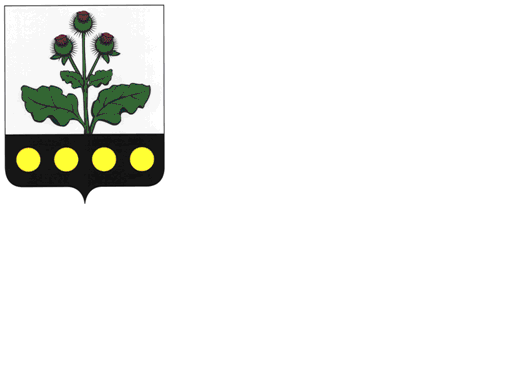 РепьевскийМУНИЦИПАЛЬНЫЙВЕСТНИК№ 17917 ноября 2017 годачасть 1официальное издание«Репьевский муниципальный вестник» - официальное печатное средство массовой информации органов местного самоуправления Репьевского муниципального района для опубликования муниципальных правовых актов, обсуждения проектов муниципальных правовых актов по вопросам местного значения, доведения до сведения жителей Репьевского муниципального района официальной информации о социально-экономическом и культурном развитии Репьевского муниципального района, о развитии его общественной инфраструктуры и иной официальной информации.- Учрежден в декабре 2007 года (решение Совета народных депутатов Репьевского муниципального района от 19.11.2007 года № 221) в соответствии с Федеральным законом «Об общих принципах организации местного самоуправления в Российской Федерации», законом Российской Федерации «О средствах массовой информации», Уставом Репьевского муниципального района.«Репьевский муниципальный вестник» состоит из трех разделов:- в первом разделе публикуются решения и иные нормативные акты Совета народных депутатов Репьевского муниципального района;- во втором разделе публикуются нормативные правовые акты администрации Репьевского муниципального района;- в третьем разделе публикуются нормативные правовые акты органов местного самоуправления сельских поселений Репьевского муниципального района редакционный Совет:-Шорстов Дмитрий Александрович – заместитель главы администрации, руководитель аппарата администрации Репьевского муниципального района;-Черкашин Евгений Константинович – начальник юридического отдела администрации муниципального района;-Пахомов Денис Иванович – главный специалист юридического отдела администрации муниципального района;Тираж – 17 экземпляров;Распространяется – бесплатно, согласно списку рассылки, определяемому администрацией Репьевского муниципального района.Изготовлен - администрацией Репьевского муниципального района: с. Репьевка, пл. Победы, д.1 тел. Для справок (47374) 2-27-04.РАЗДЕЛ 1СОВЕТ НАРОДНЫХ ДЕПУТАТОВ РЕПЬЕВСКОГО МУНИЦИПАЛЬНОГО РАЙОНА ВОРОНЕЖСКОЙ ОБЛАСТИРЕШЕНИЕ от «17» ноября 2017  года №126с. РепьевкаО назначении исполняющего обязанностиглавы администрации Репьевскогомуниципального районаВ соответствии с пунктом 9 статьи 36 Устава Репьевского муниципального района, в целях исполнения полномочий главы администрации муниципального района, в связи с заявлением исполняющего обязанности главы администрации муниципального района Д.А. Шорстова, по представлению главы Репьевского муниципального района, Совет народных депутатов Репьевского муниципального района Воронежской области р е ш и л: 1. Назначить исполняющим обязанности главы администрации Репьевского муниципального района заместителя главы администрации Репьевского муниципального района – Ефименко Романа Витальевича без освобождения от работы, определенной трудовым договором, путем совмещения должностей, на период с 20 ноября 2017 года до назначения на должность главы администрации Репьевского муниципального района по результатам конкурса.2. Освободить Шорстова Д.А. от исполнения обязанностей главы администрации Репьевского муниципального района.3. Опубликовать настоящее решение на официальном сайте органов местного самоуправления Репьевского муниципального района в сети «Интернет» - www.repevka-msu.ru.Глава Репьевскогомуниципального района                                                                                                                                  В.И. Рахманина СОВЕТ НАРОДНЫХ ДЕПУТАТОВ РЕПЬЕВСКОГО МУНИЦИПАЛЬНОГО РАЙОНА ВОРОНЕЖСКОЙ ОБЛАСТИРЕШЕНИЕ«17» ноября 2017 г. №127с. РепьевкаВ соответствии с пунктом 4 части 1 статьи 17 Федерального закона от 06.10.2003 года № 131-ФЗ «Об общих принципах организации местного самоуправления в Российской Федерации», Федеральным законом от 13.07.2015 № 220-ФЗ «Об организации регулярных перевозок пассажиров и багажа автомобильным транспортом и городским наземным электрическим транспортом в Российской Федерации и о внесении изменений в отдельные законодательные акты Российской Федерации», Законом Воронежской области от 25.06.2012 № 96-ОЗ «Об организации транспортного обслуживания населения Воронежской области автомобильным транспортом общего пользования», приказом Управления по государственному регулированию тарифов Воронежской области от 10.08.2017 года № 31/2 «Об установлении предельных тарифов на перевозки пассажиров и багажа автомобильным транспортом в пригородном сообщении на территории Воронежской области», Уставом Репьевского муниципального района Воронежской области, а также решением Совета народных депутатов Репьевского муниципального района Воронежской области от 27.02.2015 года № 181 «Об утверждении Порядка установления тарифов на услуги муниципальных предприятий и муниципальных учреждений в Репьевском муниципальном районе» Совет народных депутатов Репьевского муниципального района решил:1. Установить тарифы на регулярные перевозки пассажиров и багажа автомобильным транспортом в границах Репьевского муниципального района Воронежской области, осуществляемые муниципальным унитарным предприятием Репьевского муниципального района «Репьевкатранссервис», согласно приложению.2. Опубликовать настоящее решение в официальном печатном средстве массовой информации органов местного самоуправления Репьевского муниципального района «Репьевский муниципальный вестник».3. Настоящее решение вступает в силу с момента официального опубликования и распространяет свое действие на правоотношения, возникшие с 28.08.2017 года.4. Контроль за исполнением настоящего решения оставляю за собой.Глава Репьевскогомуниципального района                                                                                                                             В.И. РахманинаПРИЛОЖЕНИЕ к решению Совета народных депутатов Репьевского муниципального района от «17» ноября 2017 г. №127Тарифы на регулярные перевозки пассажиров и багажа автомобильным транспортом в границах Репьевского муниципального района Воронежской области, осуществляемые муниципальным унитарным предприятием Репьевского муниципального района Воронежской области «Репьевкатранссервис»Глава Репьевскогомуниципального района                                                                                                                             В.И. РахманинаСОВЕТ НАРОДНЫХ ДЕПУТАТОВ РЕПЬЕВСКОГО МУНИЦИПАЛЬНОГО РАЙОНА ВОРОНЕЖСКОЙ ОБЛАСТИРЕШЕНИЕ«17» ноября 2017 г. №131с. РепьевкаВ целях приведения муниципальных правовых актов Совета народных депутатов Репьевского муниципального района в соответствие с действующим законодательством, Совет народных депутатов Репьевского   муниципального района Воронежской области р е ш и л:1. Внести следующие изменения в решение Совета народных депутатов Репьевского муниципального района от 25.06.2008 г. № 28 «Об утверждении квалификационных требований для замещения должностей муниципальной службы» (далее – Решение):1.1. Пункт 5.4. раздела 5 Квалификационных требований для замещения должностей муниципальной службы в Репьевском муниципальном районе Воронежской области, утвержденных Решением (далее – Квалификационные требования) изложить в следующей редакции:« 5.4. К муниципальному служащему, замещающему должность муниципальной службы старшей и младшей групп: без предъявления требований к стажу работы.»;1.2. Пункт 5.5. раздела 5 Квалификационных требований, утвержденных Решением, изложить в следующей редакции:« 5.5. Для лиц, имеющих дипломы специалиста или магистра с отличием, в течение трех лет со дня выдачи диплома устанавливаются квалификационные требования к стажу муниципальной службы или стажу работы по специальности для замещения ведущих должностей муниципальной службы - не менее одного года стажа муниципальной службы или стажа работы по специальности.»;1.3. Дополнить раздел 5 Квалификационных требований, утвержденных Решением, пунктом 5.6. следующего содержания:« 5.6. К кандидатам на должность главы администрации Репьевского муниципального района, замещаемую на основании контракта, Уставом Репьевского муниципального района быть установлены дополнительные требования.»;1.4. Дополнить раздел 5 Квалификационных требований, утвержденных Решением, пунктом 5.7. следующего содержания:« 5.7. В случае замещения старших должностей муниципальной службы в Репьевском муниципальном районе выпускниками образовательных учреждений высшего образования, заключившими договор на обучение и поступившими на муниципальную службу в срок, установленный договором на обучение, требования к стажу муниципальной службы или к стажу (опыту) работы по специальности не предъявляются.».2. Опубликовать настоящее решение в официальном печатном средстве массовой информации органов местного самоуправления Репьевского муниципального района «Репьевский муниципальный вестник».3. Настоящее решение вступает в силу со дня его официального опубликования.4. Контроль за исполнением настоящего решения возложить на председателя постоянной комиссии по местному самоуправлению, правотворческой деятельности и законности Трефилова В.М.РАЗДЕЛ 2АДМИНИСТРАЦИЯ РЕПЬЕВСКОГО МУНИЦИПАЛЬНОГО РАЙОНА ВОРОНЕЖСКОЙ ОБЛАСТИПОСТАНОВЛЕНИЕ«14» ноября 2017 г. №351.с. РепьевкаВ соответствии с Положением о бюджетном процессе в Репьевском муниципальном районе, утвержденном решением Совета народных депутатов муниципального района от 22.02.2008 года №237 (в редакции решения от 25.09.2013 года №96), администрация Репьевского муниципального района Воронежской области постановляет: 1. Утвердить проект бюджета Репьевского муниципального района на 2018 год и плановый период 2019 и 2020 годов.2.  Направить проект бюджета Репьевского муниципального района на 2018 год и плановый период 2019  и  2020 годов в Совет народных депутатов Репьевского муниципального района.СОВЕТ НАРОДНЫХ ДЕПУТАТОВ РЕПЬЕВСКОГО МУНИЦИПАЛЬНОГО РАЙОНА ВОРОНЕЖСКОЙ ОБЛАСТИРЕШЕНИЕПРОЕКТ« __  » ___________  2017 г. № __с. РепьевкаО бюджете Репьевского муниципального района на 2018 год и на плановый период 2019 и 2020 годов»В соответствии со статьей 15 Федерального Закона Российской Федерации от 06.10.2003 года №131-ФЗ «Об общих принципах организации местного самоуправления в Российской Федерации», Бюджетным Кодексом Российской Федерации и Уставом Репьевского муниципального района, Совет народных депутатов решил: 1. Утвердить основные характеристики бюджета Репьевского муниципального района на 2018 год: 1) прогнозируемый общий объем  доходов бюджета Репьевского муниципального района в сумме  262017,1 тыс. рублей, в том числе безвозмездные поступления в сумме  209691,1 тыс. рублей;2) общий объем расходов бюджета Репьевского муниципального района в сумме  264440,8  тыс. рублей;3)  прогнозируемый дефицит  бюджета Репьевского муниципального района в сумме  2423,7  тыс.рублей ;4)  источники внутреннего финансирования дефицита бюджета Репьевского муниципального района на 2018 год и на плановый период 2019  и  2020 годов согласно приложению 1 к настоящему решению Совета народных депутатов.2. Утвердить основные характеристики бюджета Репьевского муниципального района на 2019 год и на 2020  год:1) прогнозируемый общий объем  доходов бюджета Репьевского муниципального района:-на 2019 год в сумме 203630,5 тыс. рублей, в том числе безвозмездные поступления в сумме  147757,5  тыс. рублей;-на 2020 год в сумме 217755,3 тыс. рублей, в том числе безвозмездные поступления в сумме  158099,3  тыс. рублей;2) общий объем расходов бюджета Репьевского муниципального района на 2019 год в сумме  206423,5  тыс. рублей, в том числе условно утвержденные расходы в сумме 5161  тыс. рублей, и на 2020 год в сумме 220737,3     тыс.рублей, в том числе условно утвержденные расходы в сумме         11037 тыс. рублей;3) прогнозируемый дефицит   бюджета   Репьевского муниципального района на 2019 год  в сумме  2793 тыс.рублей , прогнозируемый дефицит   бюджета   Репьевского муниципального района на 2020 год  в сумме  2982 тыс.рублей .В соответствии с пунктом 2 статьи 1841 Бюджетного кодекса Российской Федерации утвердить:-нормативы отчислений от налоговых и неналоговых доходов в бюджет Репьевского муниципального района, бюджеты сельских поселений на 2018 год и на плановый период 2019 и 2020 годов согласно приложению 2 к настоящему решению Совета народных депутатов.1. Утвердить перечень главных  администраторов доходов бюджета Репьевского муниципального района – органов местного самоуправления согласно приложению 3 к настоящему решению Совета народных депутатов. 2. Утвердить перечень главных  администраторов доходов бюджета  муниципального района – органов вышестоящих уровней государственной власти согласно приложению 4 к настоящему решению Совета народных депутатов.3. Утвердить перечень главных администраторов источников внутреннего финансирования дефицита бюджета Репьевского муниципального района согласно приложению 5 к настоящему решению Совета народных депутатов.Учесть в бюджете Репьевского муниципального района  поступления доходов по кодам видов доходов, подвидов доходов  на 2018 год и на плановый период 2019 и 2020 годов согласно приложению 6 к настоящему решению Совета народных депутатов.1.Утвердить ведомственную структуру расходов бюджета Репьевского муниципального района на 2018 год и  на плановый период 2019 и 2020 годов  согласно приложению 7 к настоящему решению Совета народных депутатов.2.Утвердить распределение бюджетных ассигнований по разделам, подразделам, целевым статьям (муниципальным программам Репьевского муниципального района  и непрограммным направлениям деятельности), группам видов расходов классификации расходов районного бюджета на 2018 год и  на плановый период 2019 и 2020 годов  согласно приложению 8 к настоящему решению Совета народных депутатов.3.Утвердить распределение бюджетных ассигнований по целевым статьям (муниципальным программам Репьевского муниципального района и непрограммным направлениям деятельности), группам видов расходов, разделам, подразделам классификации расходов районного бюджета на 2018 год и  на плановый период 2019 и 2020 годов  согласно приложению 9 к настоящему решению Совета народных депутатов.4.Утвердить общий объем бюджетных ассигнований бюджета Репьевского муниципального района на исполнение публичных нормативных обязательств Репьевского муниципального района на 2018 год в сумме  6097,4 тыс. рублей, на 2019 год в сумме 7920,6 тыс.рублей и на 2020 год в сумме 8211,8 тыс.рублей  с распределением согласно приложению 10 к настоящему решению Совета народных депутатов. 5.Утвердить общий объем бюджетных ассигнований дорожного фонда бюджета Репьевского муниципального района на 2018 год и на плановый период 2019 и 2020 годов согласно приложению 11 к настоящему решению Совета народных депутатов.Администрация Репьевского муниципального района и казенные учреждения не вправе принимать решения, приводящие к увеличению в 2018 году численности муниципальных служащих и работников муниципальных казенных учреждений Репьевского муниципального района, за исключением случаев, связанных с изменением состава и (или функций) исполнительных органов местного самоуправления и муниципальных казенных учреждений.1.Утвердить:1) районный Фонд финансовой поддержки поселений на 2018 год в сумме 5104 тыс. рублей, в том числе за счет средств областного бюджета3204 тыс. рублей и за счет средств бюджета муниципального района  1900 тыс. рублей, на 2019 год в сумме 4566 тыс.рублей, в том числе за счет средств областного бюджета  2666 тыс. рублей и за счет средств бюджета муниципального района  1900 тыс. рублей, на 2020 год в сумме 4672 тыс.рублей, , в том числе за счет средств областного бюджета  2772 тыс. рублей и за счет средств бюджета муниципального района  1900 тыс. рублей.2) распределение средств районного фонда финансовой поддержки поселений на 2018 год  и на плановый период 2019 и 2020 годов согласно приложению 12 к настоящему решению Совета народных депутатов.3)  распределение дотации бюджетам  поселений на поддержку мер по обеспечению сбалансированности бюджетов за счет средств бюджета Репьевского муниципального района на 2018 год  согласно приложению 13 к настоящему решению Совета народных депутатов.4) методику распределения дотации бюджетам  поселений на поддержку мер по обеспечению сбалансированности бюджетов за счет средств бюджета Репьевского муниципального района на 2018 год согласно приложению 14 к настоящему решению Совета народных депутатов.5)  порядок предоставления субсидий на обеспечение деятельности автономной некоммерческой организации «Репьевский центр поддержки предпринимательства»  на 2018 год  согласно приложению  15 к  настоящему решению Совета народных депутатов.1. Установить, что в 2018 году бюджетные кредиты бюджетам поселений района из бюджета Репьевского муниципального района не предоставляются.1. Установить предельный объем муниципального долга Репьевского муниципального района на 2018 год в сумме 26163 тыс. рублей, на 2019 год в сумме 27936,5 тыс.рублей, на 2020 год в сумме 29828 тыс.рублей.2. Установить верхний предел муниципального долга Репьевского муниципального района на 1 января 2019 года в сумме  770,6  тыс. рублей, на 1 января 2020 года в сумме  0 тыс. рублей, на 1 января 2021 года в сумме  0  тыс. рублей.Установить верхний предел по муниципальным гарантиям Репьевского муниципального района на 1 января 2019 года в сумме 0 тыс.рублей, на 1 января 2020 года в сумме 0 тыс.рублей, на 1 января 2021 года в сумме 0 тыс.рублей.3. Утвердить  объем расходов на обслуживание муниципального долга Репьевского муниципального района на 2018 год в сумме 100  тыс. рублей, на 2019 год в сумме 100  тыс. рублей, на 2020 год в сумме  0 тыс. рублей.4. Утвердить программу муниципальных внутренних заимствований Репьевского муниципального района на 2018 год и на плановый период 2019 и 2020 годов согласно приложению 16 к настоящему решению Совета народных депутатов.5. Установить, что в 2018 году муниципальные гарантии муниципального района не предоставляются.1.Установить, что остатки средств бюджета Репьевского муниципального района по состоянию на 1 января 2018 года, образовавшиеся в связи с неполным использованием бюджетных ассигнований по средствам, поступившим в 2017 году из областного бюджета, направляются в 2018 году в соответствии со статьей 242 Бюджетного кодекса Российской Федерации.2.Установить, что остатки средств бюджета Репьевского муниципального района на начало текущего финансового года в объёме до 3000 тыс. рублей могут направляться в текущем финансовом году на покрытие временных кассовых разрывов.3.Установить в соответствии с пунктом 3 статьи 42 Решения Совета народных депутатов Репьевского муниципального района «Об утверждении Положения «О бюджетном процессе в Репьевском муниципальном районе»  основания для внесения изменений в показатели сводной бюджетной росписи бюджета Репьевского муниципального района,в том числе связанные с особенностями исполнения бюджета Репьевского муниципального района и (или) распределения бюджетных ассигнований:1) направление остатков средств бюджета Репьевского муниципального района, предусмотренных частью 1 настоящей статьи.2) изменение бюджетной классификации Российской Федерации в соответствии с нормативными правовыми актами Российской Федерации.3) недостаточность бюджетных ассигнований для исполнения публичных нормативных обязательств – с превышением общего объема указанных ассигнований в пределах 5 процентов общего объема бюджетных ассигнований, утвержденных решением Совета народных депутатов о бюджете Репьевского муниципального района на их исполнение в текущем финансовом году.Установить, что заключение и оплата договоров (муниципальных контрактов) о поставке товаров, выполнении работ и оказании услуг, исполнение которых осуществляется за счет средств бюджета Репьевского муниципального района, получателями средств бюджета Репьевского муниципального района  производятся в пределах доведенных лимитов бюджетных обязательств.Установить, что получатели средств бюджета Репьевского муниципального района  при заключении договоров (муниципальных контрактов) о поставке товаров, выполнении работ и оказании услуг вправе предусматривать авансовые платежи в размере до 30 процентов.1.Утвердить в расходной части бюджета Репьевского муниципального района резервный фонд в сумме 4757,4 тыс. рублей. Средства резервного фонда расходуются в соответствии с положением «О порядке расходования средств резервного фонда» утвержденного  постановлением администрации Репьевского муниципального района от 25.05.2012 года №156.2. Установить, что администрация муниципального района направляет в Совет народных депутатов муниципального района:-информацию об использовании резервного фонда за отчетный финансовый год  Настоящее решение Совета народных депутатов подлежит официальному опубликованию и вступает в силу с 01.01. 2018 годаГлава Репьевскогомуниципального района                                                                                                                               В.И.РахманинаПРИЛОЖЕНИЕ 1к решению Совета народных депутатовРепьевского муниципального района«О бюджете Репьевскогомуниципального района на 2018 годи на плановый период 2019 и 2020 годов» от «___»____________2017 года №____									  тыс.руб.ПРИЛОЖЕНИЕ 2к решению Совета народных депутатовРепьевского муниципального района«О бюджете Репьевскогомуниципального района на 2018 годи на плановый период 2019 и 2020 годов» от «___»____________2017 года №____Нормативыотчислений от налоговых и неналоговых доходов в бюджет репьевского муниципального района, бюджеты сельских поселенийна 2018 год и на плановый период 2019 и 2020 годов                                                                                                                       (в процентах)ПРИЛОЖЕНИЕ 3к решению Совета народных депутатовРепьевского муниципального района«О бюджете Репьевскогомуниципального района на 2018 годи на плановый период 2019 и 2020 годов» от «______»__________2017 года №____Перечень главных администраторов доходов бюджета Репьевского муниципального района- органов местного самоуправленияПРИЛОЖЕНИЕ 4к решению Совета народных депутатовРепьевского муниципального района«О бюджете Репьевскогомуниципального района на 2018 годи на плановый период 2019 и 2020 годовот «___»____________2017 года №____Перечень  главных администраторов  доходов бюджетамуниципального района – органов вышестоящих уровней государственной  властиПРИЛОЖЕНИЕ 5к решению Совета народных депутатовРепьевского муниципального района«О бюджете Репьевскогомуниципального района на 2018 годи на плановый период 2019 и 2020 годовот «___»____________2017 года №____ПРИЛОЖЕНИЕ 6к решению Совета народных депутатовРепьевского муниципального района«О бюджете Репьевскогомуниципального района на 2018 годи на плановый период 2019 и 2020 годов» от «___»____________2017 года №____ПРИЛОЖЕНИЕ 7к решению Совета народных депутатовРепьевского муниципального района«О бюджете Репьевскогомуниципального района на 2018 годи на плановый период 2019 и 2020 годов»от «___»____________2017 года №____									                тыс.рублейПРИЛОЖЕНИЕ 8к решению Совета народных депутатовРепьевского муниципального района«О бюджете Репьевскогомуниципального района на 2018 годи на плановый период 2019 и 2020 годов» от «___»____________2017 года №____Об установлении тарифов на регулярные перевозки пассажиров и багажа автомобильным транспортом в границах Репьевского муниципального района Воронежской области, осуществляемые муниципальным унитарным предприятием Репьевского муниципального района «Репьевкатранссервис»№ п/пНаименование услугиЕдиница измеренияТариф, руб.1Перевозка пассажиров1 пассажиро-км2,102Провоз багажа (ручной клади)1 место багажа (ручной клади)15%от стоимости билетаО внесении изменений в решение Совета народных депутатов Репьевского муниципального района от 25.06.2008 г. № 28Глава Репьевского муниципального районаВ.И. РахманинаОб утверждении проекта бюджета Репьевского муниципального района на 2018 год и плановый период 2019 и 2020 годовИ.о. главы администрациимуниципального районаД.А.ШорстовСтатья 1.Основные характеристики бюджета Репьевского муниципального района на 2018 год и на плановый период 2019 и 2020 годов Статья 2.Нормативы распределения доходов между бюджетами бюджетной системы Российской Федерации на 2018 год и на плановый период 2019 и 2020 годовСтатья 3.Главные администраторы доходов бюджета Репьевского муниципального района и главные администраторы источников финансирования дефицита бюджета Репьевского муниципального района   Статья 4.Доходы бюджета Репьевского муниципального района по кодам видов доходов, подвидов доходов на 2018 год и на плановый период 2019 и 2020 годовСтатья 5.Бюджетные ассигнования бюджета Репьевского муниципального района на 2018 год и на плановый период 2019 и 2020 годовСтатья 6.Особенности использования бюджетных ассигнований по обеспечению деятельности органов местного самоуправления и муниципальных учреждений Статья 7.Межбюджетные трансферты местным бюджетамСтатья 8.Предоставление бюджетных кредитов местным бюджетам в 2018 году  Статья 9.Муниципальные внутренние заимствования Репьевского муниципального района, муниципальный внутренний долг Репьевского муниципального района и предоставление муниципальных гарантий Репьевского муниципального района в валюте Российской Федерации Статья 10.Особенности исполнения бюджета Репьевского муниципального района в 2018 годуСтатья 11.Особенности использования бюджетных ассигнований для финансирования договоров (муниципальных контрактов), заключаемых получателями  средств бюджета Репьевского муниципального района.Статья 12.Расходование средств резервного фонда Репьевского муниципального района в 2018 годуСтатья 13.Вступление в силу настоящего решения Совета народных депутатов№ п/пНаименованиеКод классификации2018 год2019 год2020 год123456ИСТОЧНИКИ ВНУТРЕННЕГО ФИНАНСИРОВАНИЯ ДЕФИЦИТОВ БЮДЖЕТОВ   01 00 00 00 00 0000 0002 423,72 793,02 982,01Бюджетные кредиты от других бюджетов бюджетной  системы Российской Федерации01 03 00 00 00 0000 000-4 998,3-770,60,0Бюджетные кредиты от других бюджетов бюджетной системы Российской Федерации в валюте Российской Федерации01 03 01 00 00 0000 000-4 998,3-770,60,0Получение бюджетных кредитов от других бюджетов бюджетной системы Российской Федерации в валюте Российской Федерации01 03 01 00 00 0000 7000,00,00,0Получение кредитов от других бюджетов бюджетной системы Российской Федерации бюджетами муниципальных районов в валюте Российской Федерации01 03 01 00 05 0000 7100,00,00,0Погашение бюджетных кредитов, полученных от  других бюджетов бюджетной системы Российской  Федерации в валюте Российской Федерации01 03 01 00 00 0000 8004 998,3770,60,0Погашение бюджетами муниципальных районов  кредитов от других бюджетов бюджетной системы  Российской Федерации в валюте Российской  Федерации01 03 01 00 05 0000 8104 998,3770,60,02Изменение остатков средств на счетах по учету средств бюджета   01 05 00 00 00 0000 0007 422,03 563,62 982,0Увеличение остатков средств бюджетов   01 05 00 00 00 0000 500262 017,1203 630,5217 755,3Увеличение прочих остатков денежных средств бюджетов муниципальных районов   01 05 02 01 05 0000 510262 017,1203 630,5217 755,3Уменьшение остатков средств бюджетов   01 05 00 00 00 0000 600269 439,1207 194,1220 737,3Уменьшение прочих остатков денежных средств бюджетов муниципальных районов   01 05 02 01 05 0000 610269 439,1207 194,1220 737,33Иные источники внутреннего финансирования дефицитов бюджетов01 06 00 00 00 0000 0000,00,00,0Бюджетные кредиты, предоставленные внутри страны в валюте Российской Федерации 01 06 05 00 00 0000 0000,00,00,0Предоставление бюджетных кредитов внутри страны в валюте Российской Федерации 01 06 05 00 00 0000 5000,00,00,0Предоставление бюджетных кредитов другим бюджетам бюджетной системы Российской Федерации из бюджетов муниципальных районов в валюте Российской Федерации01 06 05 02 05 0000 5400,00,00,0Возврат бюджетных кредитов, предоставленных внутри страны в валюте Российской Федерации 01 06 05 00 00 0000 6000,00,00,0Возврат бюджетных кредитов, предоставленных другим бюджетам бюджетной системы Российской Федерации из бюджетов муниципальных районов в валюте Российской Федерации01 06 05 02 05 0000 6400,00,00,0Код бюджетной классификацииНаименование доходаБюджет муниципального районаБюджеты сельских поселений1 08 00000 00 0000 000В части доходов от государственной пошлины1 08 07150 01 0000 110Государственная пошлина по делам, рассматриваемым в судах общей юрисдикции, мировыми судьями (за исключением Верховного Суда Российской Федерации)          1001 09 00000 00 0000 000В ЧАСТИ ЗАДОЛЖЕННОСТИ И ПЕРЕРАСЧЕТОВ ПО ОТМЕНЕННЫМ НАЛОГАМ, СБОРАМ И ИНЫМ ОБЯЗАТЕЛЬНЫМ ПЛАТЕЖАМ1 09 04053 10 0000 110Земельный налог (по обязательствам, возникшим до 1 января 2006 года)1001 11 00000 00 0000 000В части доходов от использования имущества, находящегося в государственной и муниципальной собственности1 11 01050 05 0000 120Доходы в виде прибыли, приходящейся на доли в уставных (складочных) капиталах хозяйственных товариществ и обществ, или дивидендов по акциям, принадлежащим муниципальным районам 1001 11 03050 05 0000 120Проценты, полученные от предоставления бюджетных кредитов внутри страны за счет средств бюджетов муниципальных районов1001 11 05025 05 0000 120Доходы, получаемые в виде арендной платы, а также средства от продажи права на заключение договоров аренды за земли, находящиеся в собственности муниципальных районов (за исключением земельных участков муниципальных  бюджетных и автономных учреждений)1001 11 05025 10 0000 120Доходы, получаемые в виде арендной платы, а также средства от продажи права на заключение договоров аренды за земли, находящиеся в собственности сельских поселений (за исключением земельных участков муниципальных бюджетных и автономных учреждений)            1001 11 05027 05 0000 120Доходы, получаемые в виде арендной платы за земельные участки, расположенные в полосе отвода автомобильных дорог общего пользования местного значения, находящихся в собственности муниципальных районов1001 11 05027 10 0000 120Доходы, получаемые в виде арендной платы за земельные участки, расположенные в полосе отвода автомобильных дорог общего пользования местного значения, находящихся в собственности сельских поселений1001 11 05313 10 0000 120Плата по соглашениям об установлении сервитута, заключенным органами местного самоуправления муниципальных районов, государственными или муниципальными предприятиями либо государственными или муниципальными учреждениями в отношении земельных участков, государственная собственность на которые не разграничена и которые расположены в границах сельских поселений1001 11 05325 05 0000 120Плата по соглашениям об установлении сервитута, заключенным органами местного самоуправления муниципальных районов, государственными или муниципальными предприятиями либо государственными или муниципальными учреждениями в отношении земельных участков, находящихся в собственности муниципальных районов1001 11 05325 10 0000 120Плата по соглашениям об установлении сервитута, заключенным органами местного самоуправления сельских поселений, государственными или муниципальными предприятиями либо государственными или муниципальными учреждениями в отношении земельных участков, находящихся в собственности сельских поселений1001 11 07015 05 0000 120Доходы от перечисления части прибыли, остающейся после уплаты налогов и иных обязательных платежей муниципальных унитарных предприятий, созданных муниципальными районами1001 13 00000 00 0000 000В части доходов от оказания платных услуг (работ) и компенсации затрат государства1 13 01995 10 0000 130Прочие доходы от оказания платных услуг (работ) получателями средств бюджетов сельских поселений            1001 13 02065 10 0000 130Доходы, поступающие в порядке возмещения расходов, понесенных а связи с эксплуатацией имущества сельских поселений            1001 13 02995 10 0000 130Прочие доходы от компенсации затрат  бюджетов муниципальных районов  1001 16 00000 00 0000 000В части штрафов, санкций, возмещения ущерба1 16 06000 01 0000 140Денежные взыскания (штрафы) за нарушение законодательства о применении контрольно-кассовой техники при осуществлении наличных денежных расчетов и (или) расчетов с использованием платежных карт1001 16 18050 05 0000 140Денежные взыскания (штрафы) за нарушение бюджетного законодательства (в части бюджетов муниципальных районов)1001 16 18050 10 0000 140Денежные взыскания (штрафы) за нарушение бюджетного законодательства (в части бюджетов сельских поселений)            1001 16 21050 10 0000 140Денежные взыскания (штрафы) и иные суммы, взыскиваемые с лиц, виновных в совершении преступлений, и в возмещение ущерба имуществу, зачисляемые в бюджеты сельских поселений1001 16 25060 01 0000 140Денежные взыскания (штрафы) за нарушение  земельного законодательства1001 16 28000 01 0000 140Денежные взыскания (штрафы) за нарушение законодательства в области обеспечения санитарно-эпидемиологического благополучия человека и законодательства в сфере защиты прав потребителей1001 16 33050 05 0000 140Денежные взыскания (штрафы) за нарушение законодательства Российской Федерации о контрактной системе в сфере закупок товаров, работ, услуг для обеспечения государственных и муниципальных нужд для нужд муниципальных районов1001 16 33050 10 0000 140Денежные взыскания (штрафы) за нарушение законодательства Российской Федерации о контрактной системе в сфере закупок товаров, работ, услуг для обеспечения государственных и муниципальных нужд для нужд сельских поселений  1001 16 35050 05 0000 140Суммы по искам о возмещении вреда, причиненного окружающей среде, подлежащие зачислению в бюджеты муниципальных районов1001 16 42050 05 0000 140Денежные взыскания (штрафы) за нарушение условий договоров (соглашений) о предоставлении бюджетных кредитов за счет средств бюджетов муниципальных районов1001 16 42050 05 0000 140Денежные взыскания (штрафы) за нарушение условий договоров (соглашений) о предоставлении бюджетных кредитов за счет средств бюджетов сельских поселений1001 16 46000 05 0000 140Поступления сумм в возмещение ущерба в связи с нарушением исполнителем (подрядчиком) условий государственных контрактов или иных договоров, финансируемых за счет средств муниципальных дорожных фондов муниципальных районов, либо в связи с уклонением от заключения таких контрактов или иных договоров1001 16 46000 10 0000 140Поступления сумм в возмещение ущерба в связи с нарушением исполнителем (подрядчиком) условий государственных контрактов или иных договоров, финансируемых за счет средств муниципальных дорожных фондов сельских поселений, либо в связи с уклонением от заключения таких контрактов или иных договоров1001 16 90050 10 0000 140Прочие поступления от денежных взысканий (штрафов) и иных сумм в возмещение ущерба, зачисляемые в бюджеты сельских поселений1001 17 00000 00 0000 000В части прочих неналоговых доходов1 17 01050 10 0000 180Невыясненные поступления, зачисляемые в  бюджеты сельских поселений1001 17 05050 10 0000 180Прочие неналоговые доходы бюджетов сельских поселений             100Код бюджетной классификации                     Российской ФедерацииКод бюджетной классификации                     Российской ФедерацииНаименование главногоадминистратора доходовбюджета Репьевского муниципального районаГлавного администратора доходовдоходов бюджета Репьевского муниципального районаНаименование главногоадминистратора доходовбюджета Репьевского муниципального района123927Отдел финансов администрации  Репьевскогомуниципального района1 08 00000 00 0000 000ГОСУДАРСТВЕННАЯ ПОШЛИНА9271 08 07150 01 1000 110Государственная пошлина за выдачу разрешения на установку рекламной конструкции (перерасчеты, недоимка и задолженность по соответствующему платежу, в том числе по отмененному)9271 08 07150 01 2000 110Государственная пошлина за выдачу разрешения на установку рекламной конструкции (пени и проценты по соответствующему платежу)9271 08 07150 01 3000 110Государственная пошлина за выдачу разрешения на установку рекламной конструкции (суммы денежных взысканий (штрафов) по соответствующему платежу согласно законодательству Российской Федерации)9271 08 07150 01 4000 110Государственная пошлина за выдачу разрешения на установку рекламной конструкции (прочие поступления)1 11 00000 00 0000 000ДОХОДЫ ОТ ИСПОЛЬЗОВАНИЯ ИМУЩЕСТВА, НАХОДЯЩЕГОСЯ В ГОСУДАРСТВЕННОЙ И МУНИЦИПАЛЬНОЙ СОБСТВЕННОСТИ9271 11 01050 05 0000 120Доходы в виде прибыли, приходящейся на доли в уставных (складочных) капиталах хозяйственных товариществ и обществ, или дивидендов по акциям, принадлежащим муниципальным районам 9271 11 03050 05 0000 120Проценты, полученные от предоставления бюджетных кредитов внутри страны за счет средств бюджетов муниципальных районов9271 11 05013 05 0000 120Доходы, получаемые в виде арендной платы за земельные участки, государственная собственность на которые не разграничена и которые расположены в границах сельских поселений и межселенных территорий муниципальных районов, а также средства от продажи права на заключение договоров аренды указанных земельных участков9271 11 05013 05 0001 120Доходы, получаемые в виде арендной платы за земельные участки, государственная собственность на которые не разграничена и которые расположены в границах сельских поселений и межселенных территорий муниципальных районов, а также средства от продажи права на заключение договоров аренды указанных земельных участков (перерасчеты, недоимка и задолженность по соответствующему платежу, в том числе по отмененному)9271 11 05013 05 0002 120Доходы, получаемые в виде арендной платы за земельные участки,  государственная собственность на которые не разграничена и которые расположены в границах сельских поселений, а также средства от продажи права на заключение договоров аренды указанных земельных участков (пени и проценты по соответствующему платежу)9271 11 05013 05 0003 120Доходы, получаемые в виде арендной платы за земельные участки, государственная собственность на которые не разграничена и которые расположены в границах сельских поселений и межселенных территорий муниципальных районов, а также средства от продажи права на заключение договоров аренды указанных земельных участков (суммы денежных взысканий (штрафов) по соответствующему платежу согласно законодательству Российской Федерации)9271 11 05025 05 0000 120Доходы, получаемые в виде арендной платы, а также средства от продажи права на заключение договоров аренды за земли, находящиеся в собственности муниципальных районов (за исключением земельных участков муниципальных бюджетных и автономных учреждений)9271 11 05025 05 0001 120Доходы, получаемые в виде арендной платы, а также средства от продажи права на заключение договоров аренды за земли, находящиеся в собственности муниципальных районов ( за исключением земельных участков муниципальных бюджетных и автономных учреждений ) (перерасчеты, недоимка и задолженность по соответствующему платежу, в том числе по отмененному)9271 11 05025 05 0002 120Доходы, получаемые в виде арендной платы, а также средства от продажи права на заключение договоров аренды за земли, находящиеся в собственности муниципальных районов ( за исключением земельных участков муниципальных бюджетных и автономных учреждений ) (пени и проценты по соответствующему платежу)9271 11 05025 05 0003 120Доходы, получаемые в виде арендной платы, а также средства от продажи права на заключение договоров аренды за земли, находящиеся в собственности муниципальных районов ( за исключением земельных участков муниципальных бюджетных и автономных учреждений ) (суммы денежных взысканий (штрафов) по соответствующему платежу согласно законодательству Российской Федерации)9271 11 05027 05 0000 120Доходы, получаемые в виде арендной платы за земельные участки, расположенные в полосе отвода автомобильных дорог общего пользования местного значения, находящихся в собственности муниципальных районов9271 11 05027 05 0001 120Доходы, получаемые в виде арендной платы за земельные участки, расположенные в полосе отвода автомобильных дорог общего пользования местного значения, находящихся в собственности муниципальных районов (перерасчеты, недоимка и задолженность по соответствующему платежу, в том числе по отмененному)9271 11 05027 05 0002 120Доходы, получаемые в виде арендной платы за земельные участки, расположенные в полосе отвода автомобильных дорог общего пользования местного значения, находящихся в собственности муниципальных районов (пени и проценты по соответствующему платежу)9271 11 05027 05 0003 120Доходы, получаемые в виде арендной платы за земельные участки, расположенные в полосе отвода автомобильных дорог общего пользования местного значения, находящихся в собственности муниципальных районов (суммы денежных взысканий (штрафов) по соответствующему платежу согласно законодательству Российской Федерации)9271 11 05035 05 0000 120Доходы от сдачи в аренду имущества, находящегося в оперативном управлении органов управления муниципальных районов и созданных ими учреждений (за исключением имущества муниципальных бюджетных и автономных учреждений)9271 11 05035 05 0001 120Доходы от сдачи в аренду имущества, находящегося в оперативном управлении органов управления муниципальных районов и созданных ими учреждений (за исключением имущества муниципальных бюджетных и автономных учреждений) (перерасчеты, недоимка и задолженность по соответствующему платежу, в том числе по отмененному)9271 11 05035 05 0002 120Доходы от сдачи в аренду имущества, находящегося в оперативном управлении органов управления муниципальных районов и созданных ими учреждений (за исключением имущества муниципальных бюджетных и автономных учреждений) (пени и проценты по соответствующему платежу)9271 11 05035 05 0003 120Доходы от сдачи в аренду имущества, находящегося в оперативном управлении органов управления муниципальных районов и созданных ими учреждений (за исключением имущества муниципальных бюджетных и автономных учреждений) (суммы денежных взысканий (штрафов) по соответствующему платежу согласно законодательству Российской Федерации)9271 11 05313 10 0000 120Плата по соглашениям об установлении сервитута, заключенным органами местного самоуправления муниципальных районов, государственными или муниципальными предприятиями либо государственными или муниципальными учреждениями в отношении земельных участков, государственная собственность на которые не разграничена и которые расположены в границах сельских поселений9271 11 05313 10 0001 120Плата по соглашениям об установлении сервитута, заключенным органами местного самоуправления муниципальных районов, государственными или муниципальными предприятиями либо государственными или муниципальными учреждениями в отношении земельных участков, государственная собственность на которые не разграничена и которые расположены в границах сельских поселений (перерасчеты, недоимка и задолженность по соответствующему платежу, в том числе по отмененному)9271 11 05313 10 0002 120Плата по соглашениям об установлении сервитута, заключенным органами местного самоуправления муниципальных районов, государственными или муниципальными предприятиями либо государственными или муниципальными учреждениями в отношении земельных участков, государственная собственность на которые не разграничена и которые расположены в границах сельских поселений  (пени и проценты по соответствующему платежу)9271 11 05313 10 0003 120Плата по соглашениям об установлении сервитута, заключенным органами местного самоуправления муниципальных районов, государственными или муниципальными предприятиями либо государственными или муниципальными учреждениями в отношении земельных участков, государственная собственность на которые не разграничена и которые расположены в границах сельских поселений (суммы денежных взысканий (штрафов) по соответствующему платежу согласно законодательству Российской Федерации)9271 11 05325 05 0000 120Плата по соглашениям об установлении сервитута, заключенным органами местного самоуправления муниципальных районов, государственными или муниципальными предприятиями либо государственными или муниципальными учреждениями в отношении земельных участков, находящихся в собственности муниципальных районов9271 11 05325 05 0001 120Плата по соглашениям об установлении сервитута, заключенным органами местного самоуправления муниципальных районов, государственными или муниципальными предприятиями либо государственными или муниципальными учреждениями в отношении земельных участков, находящихся в собственности муниципальных районов (перерасчеты, недоимка и задолженность по соответствующему платежу, в том числе по отмененному)9271 11 05325 05 0002 120Плата по соглашениям об установлении сервитута, заключенным органами местного самоуправления муниципальных районов, государственными или муниципальными предприятиями либо государственными или муниципальными учреждениями в отношении земельных участков, находящихся в собственности муниципальных районов (пени и проценты по соответствующему платежу)9271 11 05325 05 0003 120Плата по соглашениям об установлении сервитута, заключенным органами местного самоуправления муниципальных районов, государственными или муниципальными предприятиями либо государственными или муниципальными учреждениями в отношении земельных участков, находящихся в собственности муниципальных районов (суммы денежных взысканий (штрафов) по соответствующему платежу согласно законодательству Российской Федерации)9271 11 07015 05 0000 120Доходы от перечисления части прибыли, остающейся после уплаты налогов и иных обязательных платежей муниципальных унитарных предприятий, созданных муниципальными районами9271 11 08050 05 0000 120Средства, получаемые от передачи имущества, находящегося в собственности муниципальных районов (за исключением имущества муниципальных бюджетных и автономных учреждений, а также имущества муниципальных унитарных предприятий, в том числе казенных), в залог, в доверительное управление927111 09045 05 0000 120Прочие поступления от использования  имущества, находящегося в собственности муниципальных  районов (за исключением имущества муниципальных бюджетных и  автономных учреждений, а также имущества муниципальных унитарных предприятий, в том числе казенных))  1 13 00000 00 0000 000ДОХОДЫ ОТ ОКАЗАНИЯ ПЛАТНЫХ УСЛУГ И КОМПЕНСАЦИИ ЗАТРАТ9271 13 01075 05 0000 130Доходы от оказания информационных услуг органами местного самоуправления муниципальных районов, казенными учреждениями муниципальных районов9271 13 01995 05 0000 130Прочие доходы от оказания платных услуг (работ) получателями средств бюджетов муниципальных районов  9271 13 01995 05 0001 130Прочие доходы от оказания платных услуг (работ) получателями средств бюджетов муниципальных районов  учреждений культуры (МБ)9271 13 01995 05 0002 130Прочие доходы от оказания платных услуг (работ) получателями средств бюджетов муниципальных районов  учреждений образования  (Бутырский детский сад)9271 13 01995 05 0003 130Прочие доходы от оказания платных услуг (работ) получателями средств бюджетов муниципальных районов  учреждений образования  (Истобинский детский сад)9271 13 01995  05 0005 130Прочие доходы от оказания платных услуг (работ) получателями средств бюджетов муниципальных районов  учреждений образования  Колбинский  детский сад)9271 13 01995 05 0006 130Прочие доходы от оказания платных услуг (работ) получателями средств бюджетов муниципальных районов  учреждений образования  (МКУ «Центр физической культуры и спорта»)9271 13 01995 05 0007 130Прочие доходы от оказания платных услуг (работ) получателями средств бюджетов муниципальных районов  (МУК  РКДЦ)9271 13 01995 05 0010 130Прочие доходы от оказания платных услуг (работ) получателями средств бюджетов муниципальных районов  учреждений образования  (Платавский детский сад)9271 13 01995 05 0011 130Прочие доходы от оказания платных услуг (работ) получателями средств бюджетов муниципальных районов  учреждений образования  (Россошанский детский сад)9271 13 01995 05 0012 130Прочие доходы от оказания платных услуг (работ) получателями средств бюджетов муниципальных районов  (МУК  РКДЦ предоставление помещения танцевального зала и кинозала)9271 13 01995 05 0013 130Прочие доходы от оказания платных услуг (работ) получателями средств бюджетов муниципальных районов  (Бутырская ООШ предоставление помещения столовой и спортивного зала)9271 13 01995 05 0014 130Прочие доходы от оказания платных услуг (работ) получателями средств бюджетов муниципальных районов  (Истобинская СОШ предоставление помещения столовой и спортивного зала)9271 13 01995 05 0015 130Прочие доходы от оказания платных услуг (работ) получателями средств бюджетов муниципальных районов  (Колбинская СОШ предоставление помещения столовой и спортивного зала)9271 13 01995 05 0016 130Прочие доходы от оказания платных услуг (работ) получателями средств бюджетов муниципальных районов  (Платавская СОШ предоставление помещения столовой и спортивного зала)9271 13 01995 05 0017 130Прочие доходы от оказания платных услуг (работ) получателями средств бюджетов муниципальных районов  (Россошанская СОШ предоставление помещения столовой и спортивного зала)9271 13 01995 05 0018 130Прочие доходы от оказания платных услуг (работ) получателями средств бюджетов муниципальных районов  (Усть-Муравлянская ООШ предоставление помещения столовой и спортивного зала)9271 13 01995 05 0019 130Прочие доходы от оказания платных услуг (работ) получателями средств бюджетов муниципальных районов  (Выдача разрешения на установку рекламной конструкции)9271 13 01995 05 0020 130Прочие доходы от оказания платных услуг (работ) получателями средств бюджетов муниципальных районов  (Перевозка пассажиров и багажа  по заказу договора фрахта автобусом и легковым транспортом )9271 13 01995 05 0021 130Прочие доходы от оказания платных услуг (работ) получателями средств бюджетов муниципальных районов  (Выдача специального разрешения на движение по автомобильным дорогам тяжеловесного и крупногабаритного транспорта )9271 13 01995 05 0022 130Прочие доходы от оказания платных услуг (работ) получателями средств бюджетов муниципальных районов  (Выдача разрешения на использование земельного участка )9271 13 02065 05 0000 130Доходы, поступающие в порядке возмещения расходов, понесенных в связи с эксплуатацией имущества муниципальных районов 9271 13 02995 05 0000 130Прочие доходы от компенсации затрат бюджетов муниципальных районов1 14 00000 00 0000 000ДОХОДЫ ОТ ПРОДАЖИ МАТЕРИАЛЬНЫХ И НЕМАТЕРИАЛЬНЫХ АКТИВОВ9271 14 01050 05 0000410Доходы от продажи квартир, находящихся в собственности муниципальных районов9271 14 02052 05 0000 410Доходы от реализации имущества, находящегося в оперативном управлении учреждений, находящихся в ведении органов управления муниципальных районов (за исключением имущества муниципальных бюджетных и автономных учреждений), в части реализации основных средств по указанному имуществу9271 14 02052 05 0000 440Доходы от реализации имущества, находящегося в оперативном управлении учреждений, находящихся в ведении органов управления муниципальных районов (за исключением имущества муниципальных бюджетных и автономных учреждений),  в части реализации материальных запасов по указанному имуществу9271 14 02053 05 0000 410Доходы от реализации иного имущества,  находящегося в собственности муниципальных районов (за исключением имущества муниципальных бюджетных и  автономных учреждений, а также имущества муниципальных унитарных предприятий, в том числе казенных), в части реализации основных средств по указанному имуществу9271 14 02053 05 0000 440Доходы от реализации иного имущества,  находящегося в собственности муниципальных районов (за исключением имущества муниципальных бюджетных и автономных учреждений, а также имущества муниципальных унитарных предприятий, в том числе казенных), в части реализации материальных запасов по указанному имуществу 9271 14 03050 05 0000 410Средства от распоряжения  и реализации конфискованного и иного имущества, обращенного в доходы муниципальных районов (в части реализации основных средств по указанному имуществу)9271 14 03050 05 0000 440Средства от распоряжения  и реализации конфискованного и иного имущества, обращенного в доходы муниципальных районов (в части реализации материальных запасов по указанному имуществу)9271 14 04050 05 0000 420Доходы от продажи нематериальных активов, находящихся в собственности муниципальных районов9271 14 06013 05 0000 430Доходы от продажи земельных участков, государственная собственность на которые не разграничена и которые расположены в границах сельских поселений и межселенных территорий9271 14 06025 05 0000 430Доходы от продажи  земельных участков, находящихся в собственности муниципальных районов (за исключением земельных участков муниципальных  бюджетных и автономных  1 16 00000 00 0000 000ШТРАФЫ, САНКЦИИ, ВОЗМЕЩЕНИЕ УЩЕРБА9271 16 18050 05 0000 140Денежные взыскания (штрафы) за нарушение бюджетного законодательства (в части бюджетов муниципальных районов)9271 16 21050 05 0000 140Денежные взыскания (штрафы) и иные суммы, взыскиваемые с лиц, виновных в совершении преступлений, и в возмещение ущерба имуществу, зачисляемые в бюджеты муниципальных районов9271 16 33050 05 0000 140Денежные взыскания (штрафы) за нарушение законодательства Российской Федерации о контрактной системе в сфере закупок товаров, работ, услуг для обеспечения государственных и муниципальных нужд для нужд муниципальных районов9271 16 35050 05 0000 140Суммы по искам о возмещении вреда, причиненного окружающей среде, подлежащие зачислению в бюджеты муниципальных районов9271 16 42050 05 0000 140Денежные взыскания (штрафы) за нарушение условий договоров (соглашений) о предоставлении бюджетных кредитов за счет средств бюджетов муниципальных районов9271 16 46000 05 0000 140Поступления сумм в возмещение ущерба в связи с нарушением исполнителем (подрядчиком) условий государственных контрактов или иных договоров, финансируемых за счет средств муниципальных дорожных фондов муниципальных районов, либо в связи с уклонением от заключения таких контрактов или иных договоров9271 16 90050 05 0000 140Прочие поступления от денежных взысканий (штрафов) и иных сумм в возмещение ущерба, зачисляемые в бюджеты муниципальных районов9271 17 01050 05 0000 180Невыясненные поступления, зачисляемые в   бюджеты муниципальных районов9271 17 05050 05 0000 180Прочие неналоговые доходы бюджетов муниципальных районов9271 17 05050 05 0001 180Прочие неналоговые доходы бюджетов муниципальных районов (учреждения образования)9271 17 05050 05 0002 180Прочие неналоговые доходы бюджетов муниципальных районов  (МОУ «Бутырская общеобразовательная школа»)9271 17 05050 05 0003 180Прочие неналоговые доходы бюджетов муниципальных районов (МОУ «Истобинская средняя общеобразовательная школа»)9271 17 05050 05 0004 180Прочие неналоговые доходы бюджетов муниципальных районов (МОУ «Колбинская средняя общеобразовательная школа»)9271 17 05050 05 0009 180Прочие неналоговые доходы бюджетов муниципальных районов (МОУ «Платавская средняя общеобразовательная школа»)9271 17 05050 05 0011 180Прочие неналоговые доходы бюджетов муниципальных районов (МОУ «Россошанская средняя общеобразовательная школа»)9271 17 05050 05 0013 180Прочие неналоговые доходы бюджетов муниципальных районов  (МОУ «Усть-Муравлянская  основная общеобразовательная школа»)9271 17 05050 05 0014 180Прочие неналоговые доходы бюджетов муниципальных районов9271 17 05050 05 0015 180Прочие неналоговые доходы бюджетов муниципальных районов (учреждения культуры, межпоселенческая библиотека)9272 02 15001 05 0000 151Дотации бюджетам муниципальных районов на выравнивание  бюджетной обеспеченности9272 02 15002 05 0000 151Дотации бюджетам муниципальных районов  на поддержку мер по обеспечению сбалансированности бюджетов9272 02 20051 05 0000 151Субсидии бюджетам муниципальных районов на реализацию федеральных целевых программ9272 02 20077 05 0000 151Субсидии бюджетам муниципальных районов   на софинансирование капитальных вложений в объекты муниципальной собственности9272 02 20216 05 0000 151Субсидии бюджетам муниципальных районов на осуществление дорожной деятельности в отношении автомобильных дорог общего пользования, а также капитального ремонта и ремонта дворовых территорий многоквартирных домов, проездов к дворовым территориям многоквартирных домов населенных пунктов9272 02 25027 05 0000 151Субсидии бюджетам муниципальных районов на реализацию мероприятий государственной программы Российской Федерации "Доступная среда" на 2011 - 2020 годы9272 02 25064 05 0000 151Субсидии бюджетам муниципальных районов на государственную поддержку малого и среднего предпринимательства, включая крестьянские (фермерские) хозяйства9272 02 25097 05 0000 151Субсидии бюджетам муниципальных районов на создание в общеобразовательных организациях, расположенных в сельской местности, условий для занятий физической культурой и спортом9272 02 25467 05 0000 151Субсидии бюджетам муниципальных районов на обеспечение развития и укрепления материально-технической базы муниципальных домов культуры9272 02 25519 05 0000 151Субсидия бюджетам муниципальных районов на поддержку отрасли культуры9272 02 29999 05 0000 151Прочие субсидии бюджетам муниципальных районов9272 02 29999 05 0000 151Субсидии бюджетам муниципальных районов  для долевого финансирования приоритетных социально значимых расходов местных бюджетов9272 02 29999 05 0000 151Субсидии бюджетам муниципальных районов  для софинансирования расходных обязательств, возникающих при выполнении полномочий органов местного самоуправления по вопросам местного значения в части благоустройства паспортизированных воинских захоронений9272 02 29999 05 0000 151Субсидии бюджетам муниципальных районов  для софинансирования расходных обязательств, возникающих при выполнении полномочий органов местного самоуправления по вопросам местного значения в сфере организации отдыха детей в каникулярное время9272 02 29999 05 0000 151Субсидии бюджетам муниципальных районов    для   организации отдыха и оздоровления детей и молодежи9272 02 29999 05 0000 151Субсидии бюджетам муниципальных районов    на материально-техническое оснащение муниципальных общеобразовательных организаций9272 02 29999 05 0000 151Субсидии бюджетам муниципальных районов    на обеспечение учащихся  общеобразовательных учреждений молочной продукцией9272 02 29999 05 0000 151Субсидии местным бюджетам для погашения задолженности по бюджетным кредитам на проектирование, строительство, реконструкцию, капитальный ремонт, ремонт и содержание автомобильных дорог общего пользования местного значения, а также на капитальный ремонт и ремонт дворовых территорий многоквартирных домов, проездов к дворовым территориям многоквартирных домов населенных пунктов, в том числе на формирование муниципальных дорожных фондов9272 02 30024 05 0000 151Субвенция  бюджетам муниципальных районов на создание и организацию деятельности комиссий по делам несовершеннолетних и защите их прав9272 02 30024 05 0000 151Субвенции бюджетам муниципальных районов  на осуществление полномочий по расчету и предоставлению дотаций бюджетам сельских поселений за счет средств областного бюджета9272 02 30024 05 0000 151Субвенции бюджетам муниципальных районов   на выполнение переданных полномочий по организации и осуществлению деятельности по опеке и попечительству9272 02 30024 05 0000 151Субвенции бюджетам муниципальных  районов на создание и организацию деятельности административных комиссий 9272 02 30024 05 0000 151Субвенции бюджетам муниципальных районов  на осуществление полномочий по сбору информации от поселений, входящих в муниципальный район, необходимой для ведения регистра муниципальных нормативных правовых актов9272 02 30027 05 0000 151Субвенции муниципальным районам на обеспечение выплат семьям опекунов на содержание подопечных детей 9272 02 30027 05 0000 151Субвенции бюджетам муниципальных районов  на обеспечение выплат приемной семье на содержание подопечных детей 9272 02 30027 05 0000 151Субвенции бюджетам муниципальных районов на обеспечение выплаты вознаграждения, причитающегося приемному родителю9272 02 30029 05 0000 151Субвенции бюджетам муниципальных районов на компенсацию части платы, взимаемой с родителей (законных представителей) за присмотр и уход за детьми, посещающими образовательные организации, реализующие образовательные программы дошкольного образования9272 02 35260 05 0000 151Субвенции бюджетам муниципальных районов на выплату единовременного пособия при всех формах устройства детей, лишенных родительского попечения, в семью9272 02 39999 05 0000 151Прочие субвенции бюджетам муниципальных районов9272 02 39999 05 0000 151Субвенции на обеспечение государственных гарантий реализации прав на получение общедоступного и бесплатного общего образования, а также дополнительного образования детей в общеобразовательных учреждениях 9272 02 39999 05 0000 151Субвенции на обеспечение государственных гарантий реализации прав на получение общедоступного и бесплатного дошкольного образования 9272 02 39999 05 0000 151Субвенции бюджетам муниципальных районов на обеспечение единовременной выплаты при устройстве в семью ребенка-инвалида или ребенка, достигшего возраста 10 лет, а также при передаче на воспитание в семью его братьев (сестер)9272 02 39999 05 0000 151Субвенции бюджетам муниципальных районов на обеспечение единовременной выплаты при передаче ребенка на воспитание в семью9272 02 39999 05 0000 151Субвенции бюджетам муниципальных районов на осуществление отдельных государственных полномочий по организации деятельности по отлову и содержанию безнадзорных животных9272 02 40014 05 0000 151Межбюджетные трансферты, передаваемые бюджетам муниципальных районов из бюджетов поселений на осуществление части полномочий по решению вопросов местного значения в соответствии с заключенными соглашениями9272 02 45160 05 0000 151Межбюджетные трансферты, передаваемые бюджетам муниципальных районов для компенсации дополнительных расходов, возникших в результате решений, принятых органами власти другого уровня9272 02 49999 05 0000 151Прочие межбюджетные трансферты, передаваемые бюджетам муниципальных районов9272 02 49999 05 0000 151Иные межбюджетные трансферты, передаваемые бюджетам муниципальных районов на организацию проведения оплачиваемых общественных работ9272 07 05010 05 0000 180Безвозмездные поступления от физических и юридических лиц на финансовое обеспечение дорожной деятельности, в том числе добровольных пожертвований, в отношении автомобильных дорог общего пользования местного значения муниципальных районов9272 07 05020 05 0000 180Поступления от денежных пожертвований, предоставляемых физическими лицами получателям средств бюджетов муниципальных  районов9272 07 05030 05 0000 180Прочие безвозмездные поступления в бюджеты муниципальных районов9272 08 05000 05 0000 180Перечисления из бюджетов муниципальных районов (в бюджеты муниципальных районов) для осуществления возврата (зачета) излишне уплаченных или излишне взысканных сумм налогов, сборов и иных платежей, а также сумм процентов за несвоевременное осуществление такого возврата и процентов, начисленных на излишне взысканные суммы9272 18 60010 05 0000 180Доходы бюджетов муниципальных районов от возврата прочих остатков субсидий, субвенций и иных межбюджетных трансфертов, имеющих целевое назначение, прошлых лет из бюджетов поселений9272 18 60020 05 0000 180Доходы бюджетов муниципальных районов от возврата остатков субсидий, субвенций и иных межбюджетных трансфертов, имеющих целевое назначение, прошлых лет из бюджетов государственных внебюджетных фондов9272 19 00000 05 0000 151Возврат остатков субсидий, субвенций и иных межбюджетных трансфертов, имеющих целевое назначение, прошлых лет из бюджетов муниципальных районовКод бюджетной классификацииНаименование дохода12182Федеральная налоговая служба 1 01 02000 01 0000 110Налог на доходы физических лиц*1 05 01000 01 0000 110Налог, взимаемый в связи с применением упрощенной* системы налогообложения1 05 02000 02 0000 110Единый налог на вмененный доход для отдельных видов деятельности1 05 03000 01 0000 110Единый сельскохозяйственный налог *1 05 04000 02 0000 110Налог, взимаемый в связи с применением патентной системы налогообложения1 08 03000 01 0000 110Государственная пошлина по делам, рассматриваемым в судах общей юрисдикции, мировыми судьями1 09 00000 00 0000 000Задолженность и перерасчеты по отмененным налогам, сборам и иным обязательным платежам*1 16 03000 00 0000 140Денежные взыскания (штрафы) за нарушение законодательства о налогах и сборах1 16 06000 01 0000 140Денежные взыскания  (штрафы)  за нарушение законодательства о применении контрольно-кассовой техники при осуществлении наличных денежных расчетов и (или) расчетов с использованием платежных карт    1 16 90050 05 0000 140Прочие поступления от денежных взысканий (штрафов) и иных сумм в возмещение ущерба, зачисляемые в бюджеты муниципальных районов847Управление государственного технического надзора Воронежской области1 16 90050 05 0000 140Прочие поступления от денежных взысканий (штрафов) и иных сумм в возмещение ущерба, зачисляемые в бюджеты муниципальных районов048Федеральная служба по надзору в сфере природопользования 1 12 01000 01 0000 120Плата за негативное воздействие на окружающую среду*1 16 25010 01 0000 140Денежные взыскания (штрафы) за нарушение законодательства о недрах1 16 90050 05 0000 140Прочие поступления от денежных взысканий (штрафов) и иных сумм в возмещение ущерба, зачисляемые в бюджеты муниципальных районов100Федеральное казначейство1 03 02230 01 0000 110Доходы от уплаты акцизов на дизельное топливо, подлежащие распределению между бюджетами субъектов Российской Федерации и местными бюджетами с учетом установленных дифференцированных нормативов отчислений в местные бюджеты *1 03 02240 01 0000 110Доходы от уплаты акцизов на моторные масла для дизельных и (или) карбюраторных (инжекторных) двигателей, подлежащие распределению между бюджетами субъектов Российской Федерации и местными бюджетами с учетом установленных дифференцированных нормативов отчислений в местные бюджеты *1 03 02250 01 0000 110Доходы от уплаты акцизов на автомобильный бензин, подлежащие распределению между бюджетами субъектов Российской Федерации и местными бюджетами с учетом установленных дифференцированных нормативов отчислений в местные бюджеты *1 03 02260 01 0000 110Доходы от уплаты акцизов на прямогонный бензин, подлежащие распределению между бюджетами субъектов Российской Федерации и местными бюджетами с учетом установленных дифференцированных нормативов отчислений в местные бюджеты *141Федеральная служба по надзору в сфере защиты прав потребителей и благополучия человека1 16 08010 01 0000 140Денежные взыскания (штрафы ) за административные правонарушения в области государственного регулирования производства и оборота этилового спирта , алкогольной , спиртосодержащей  продукции 1 16 08020 01 0000 140Денежные взыскания (штрафы ) за административные правонарушения в области государственного регулирования производства и оборота  табачной продукции 1 16 25050 01 0000 140Денежные взыскания (штрафы) за нарушение законодательства в области охраны окружающей среды1 16 28000 01 0000 140Денежные взыскания (штрафы) за нарушение законодательства в области обеспечения санитарно-эпидемиологического благополучия человека и законодательства в сфере защиты прав потребителей 1 16 90050 05 0000 140Прочие поступления от денежных взысканий (штрафов) и иных сумм в возмещение ущерба, зачисляемые в бюджеты муниципальных районов188Министерство внутренних дел Российской Федерации1 16 08010 01 0000 140Денежные взыскания (штрафы ) за административные правонарушения в области государственного регулирования производства и оборота этилового спирта , алкогольной , спиртосодержащей  продукции 1 16 43000 01 0000 140Денежные взыскания (штрафы) за нарушение законодательства Российской Федерации об административных правонарушениях, предусмотренные статьей 20.25 Кодекса Российской Федерации об административных правонарушениях1 16 90050 05 0000 140Прочие поступления от денежных взысканий (штрафов) и иных сумм в возмещение ущерба, зачисляемые в бюджеты муниципальных районов321Федеральная служба государственной регистрации, кадастра и картографии1 16 25060 05 0000 140Денежные взыскания (штрафы) за нарушение земельного законодательства1 16 43000 01 0000 140Денежные взыскания (штрафы) за нарушение законодательства Российской Федерации об административных правонарушениях, предусмотренных статьей 20.25 Кодекса Российской Федерации об административных правонарушениях1 16 90050 05 0000 140Прочие поступления от денежных взысканий (штрафов) и иных сумм в возмещение ущерба, зачисляемые в бюджеты муниципальных районов803Департамент природных ресурсов и экологии Воронежской области1 16 25030 01 0000 140Денежные взыскания (штрафы) за нарушение законодательства Российской Федерации об охране и использовании животного мира1 16 90050 05 0000 140Прочие поступления от денежных взысканий (штрафов) и иных сумм в возмещение ущерба, зачисляемые в бюджеты муниципальных районов415Генеральная прокуратура Российской Федерации1 16 90050 05 0000 140Прочие поступления от денежных взысканий (штрафов) и иных сумм в возмещение ущерба, зачисляемые в бюджеты муниципальных районов192Федеральная миграционная  служба1 16 90050 05 0000 140Прочие поступления от денежных взысканий (штрафов) и иных сумм в возмещение ущерба, зачисляемые в бюджеты муниципальных районовПеречень главных администраторов источников внутреннего финансирования дефицита бюджета Репьевского муниципального района на 2018 год и на плановый период 2019 и 2020 годовПеречень главных администраторов источников внутреннего финансирования дефицита бюджета Репьевского муниципального района на 2018 год и на плановый период 2019 и 2020 годовПеречень главных администраторов источников внутреннего финансирования дефицита бюджета Репьевского муниципального района на 2018 год и на плановый период 2019 и 2020 годовКод главыКод группы, подгруппы, статьи и вида источниковНаименование123Отдел финансов администрации Репьевского муниципального районаОтдел финансов администрации Репьевского муниципального районаОтдел финансов администрации Репьевского муниципального района92701 03 01 00 05 0000 710Получение кредитов от других бюджетов бюджетной системы Российской Федерации бюджетами муниципальных районов в валюте Российской Федерации92701 03 01 00 05 0000 810Погашение бюджетами муниципальных районов  кредитов от других бюджетов бюджетной системы  Российской Федерации в валюте Российской  Федерации927   01 05 02 01 05 0000 510Увеличение прочих остатков денежных средств бюджетов муниципальных районов927   01 05 02 01 05 0000 610Уменьшение прочих остатков денежных средств бюджетов муниципальных районов92701 06 05 02 05 0000 540Предоставление бюджетных кредитов другим бюджетам бюджетной системы Российской Федерации из бюджетов муниципальных районов в валюте Российской Федерации92701 06 05 02 05 0000 640Возврат бюджетных кредитов, предоставленных другим бюджетам бюджетной системы Российской Федерации из бюджетов муниципальных районов в валюте Российской ФедерацииПоступление доходов в бюджет Репьевского муниципального района по кодам видов доходов, подвидов доходов на 2018 год и на плановый период 2019 и 2020 годовПоступление доходов в бюджет Репьевского муниципального района по кодам видов доходов, подвидов доходов на 2018 год и на плановый период 2019 и 2020 годовПоступление доходов в бюджет Репьевского муниципального района по кодам видов доходов, подвидов доходов на 2018 год и на плановый период 2019 и 2020 годовПоступление доходов в бюджет Репьевского муниципального района по кодам видов доходов, подвидов доходов на 2018 год и на плановый период 2019 и 2020 годов(тыс. рублей)Наименование показателя2018 год2019 год2020 годНаименование показателя2018 год2019 год2020 годНаименование показателя2018 год2019 год2020 годНаименование показателя2018 год2019 год2020 год2345Всего:262 017,1203 630,5217 755,3НАЛОГОВЫЕ И НЕНАЛОГОВЫЕ ДОХОДЫ523265587359656Налоги на прибыль, доходы335293608938857Налог на доходы физических лиц335293608938857Налог на доходы физических лиц с доходов, источником которых является налоговый агент, за исключением доходов, в отношении которых исчисление и уплата налога осуществляются в соответствии со статьями 227, 227.1 и 228 Налогового кодекса Российской Федерации329603547838204Налог на доходы физических лиц с доходов, полученных от осуществления деятельности физическими лицами, зарегистрированными в качестве индивидуальных предпринимателей , нотариусов, занимающихся  частной практикой, адвокатов, учредивших адвокатские кабинеты, и других лиц, занимающихся частной практикой в соответствии со статьей 227 Налогового кодекса Российской Федерации165177190Налог на доходы физических лиц с доходов , полученных  физическими лицами в соответствии со статьей 228 Налогового кодекса Российской Федерации404434463НАЛОГИ НА ТОВАРЫ (РАБОТЫ, УСЛУГИ), РЕАЛИЗУЕМЫЕ НА ТЕРРИТОРИИ РОССИЙСКОЙ ФЕДЕРАЦИИ756582358912Доходы от уплаты акцизов на дизельное топливо, подлежащие распределению между бюджетами субъектов Российской Федерации и местными бюджетами с учетом установленных дифференцированных нормативов отчислений в местные бюджеты258728163047Доходы от уплаты акцизов на моторные масла для дизельных и (или) карбюраторных (инжекторных) двигателей, подлежащие распределению между бюджетами субъектов Российской Федерации и местными бюджетами с учетом установленных дифференцированных нормативов отчислений в местные бюджеты384245Доходы от уплаты акцизов на автомобильный бензин, подлежащие распределению между бюджетами субъектов Российской Федерации и местными бюджетами с учетом установленных дифференцированных нормативов отчислений в местные бюджеты494053775820Налоги на совокупный доход411542734437Налог, взимаемый в связи с упрощенной системой налогообложения246258270Налог, взимаемый с налогоплательщиков, выбравших в качестве объекта налогообложения доходы747781Налог, взимаемый с налогоплательщиков, выбравших в качестве объекта налогообложения доходы747781Налог, взимаемый с налогоплательщиков, выбравших в качестве объекта налогообложения доходы, уменьшенные на величину расходов172181189Налог, взимаемый с налогоплательщиков, выбравших в качестве объекта налогообложения доходы, уменьшенные на величину расходов (в том числе минимальный налог, зачисляемый в бюджеты субъектов Российской Федерации)172181189Единый налог на вмененный доход для отдельных видов деятельности300931223237Единый налог на вмененный доход для отдельных видов деятельности300931223237Единый сельскохозяйственный налог856889926Единый сельскохозяйственный налог856889926Налог, взимаемый в связи с применением патентной системы налогооблажения444Налог, взимаемый в связи с применением патентной системы налогооблажения, зачисляемый в бюджеты муниципальных районов444Государственная пошлина485500520Государственная пошлина по делам , рассматриваемым  в судах общей юрисдикции , мировыми судьями480495515Государственная пошлина по делам, рассматриваемым в судах общей юрисдикции, мировыми судьями ( за исключением  Верховного Суда Российской Федерации)480495515Государственная пошлина за выдачу и обмен паспорта гражданина Российской Федерации555Государственная пошлина за выдачу разрешения на установку рекламной конструкции555Доходы от использования имущества, находящегося в государственной и муниципальной собственности285428622870Доходы , получаемые в виде арендной либо иной платы за передачу в возмездное пользование государственного и муниципального имущества (за исключением имущества бюджетных и автономных учреждений , а также имущества государственных и муниципальных унитарных предприятий , в том числе казенных)285328612869Доходы , получаемые в виде арендной платы за  земельные участки, государственная собственность на которые не разграничена , а так же средства от продажи права на заключение договоров аренды указанных земельных участков242024202420Доходы, получаемые в виде арендной платы за земельные участки, государственная собственность на которые не разграничена и которые расположены в границах сельских поселений и межселенных территорий муниципальных районов, а также средства от продажи права на заключение договоров аренды указанных земельных участков242024202420Доходы, получаемые в виде арендной платы за земли после разграничения государственной собственности на землю , а также средства от продажи права на заключение договоров аренды указанных земельных участков ( за исключением земельных участков бюджетных и автономных учреждений )131313Доходы, получаемые в виде арендной платы , а также средства от продажи права на заключение договоров аренды за земли , находящиеся в собственности муниципальных районов ( за исключением земельных участков муниципальных бюджетных и автономных учреждений)131313Доходы от сдачи в аренду имущества, находящегося в оперативном управлении органов государственной власти, органов местного самоуправления, государственных внебюджетных фондов и созданных ими учреждений (за исключением  имущества бюджетных и автономных учреждений)420428436Доходы от сдачи в аренду имущества, находящегося в оперативном управлении  органов  управления  муниципальных районов и созданных ими учреждений  (за исключением имущества муниципальных бюджетных и автономных учреждений)420428436Платежи от государственных и муниципальных унитарных предприятий111Доходы от перечисления части прибыли государственных и муниципальных унитарных предприятий, остающейся после уплаты налогов и обязательных платежей111Доходы от перечисления части прибыли, остающейся после уплаты налогов и иных обязательных платежей муниципальных унитарных предприятий , созданных муниципальными  районами  111Платежи при пользовании природными ресурсами197204212Плата за негативное воздействие  на окружающую среду197204212Плата за выбросы загрязняющих веществ в атмосферный воздух стационарными объектами262728Плата за выбросы загрязняющих веществ в атмосферный воздух передвижными объектами111Плата за выбросы загрязняющих веществ в водные объекты262728Плата за размещение отходов производства и потребления144149155Доходы от оказания платных услуг (работ) и компенсации затрат государства915950991Доходы от оказания платных услуг (работ)797826860Прочие доходы от оказания платных услуг (работ)797826860Прочие доходы от оказания платных услуг (работ) получателями средств бюджетов муниципальных районов  797826860Доходы от компенсации затрат государства118124131Доходы, поступающие в порядке возмещения расходов, понесенных в связи с эксплуатацией имущества118124131Доходы, поступающие в порядке возмещения расходов, понесенных в связи с эксплуатацией имущества муниципальных районов 118124131Доходы от продажи материальных и нематериальных активов140135130Доходы от реализации имущества, находящегося в государственной и муниципальной собственности  ( за исключением имущества автономных учреждений, а также  имущества государственных и муниципальных унитарных предприятий, в том числе казенных)110110110Доходы от реализации иного имущества, находящегося в собственности муниципальных районов( за исключением имущества муниципальных автономных учреждений) , а также имущества муниципальных унитарных предприятий, в том числе казенных), (в части реализации основных средств по указанному имуществу110110110Доходы от реализации иного имущества, находящегося в собственности муниципальных районов( за исключением имущества муниципальных автономных учреждений) , а также имущества муниципальных унитарных предприятий, в том числе казенных), (в части реализации основных средств по указанному имуществу110110110Доходы от продажи земельных участков, находящихся в государственной и муниципальной собственности 302520Доходы от продажи земельных участков, государственная собственность на которые не разграничена 302520Доходы от продажи земельных участков, государственная собственность на которые не разграничена и которые расположены в границах сельских поселений и межселенных территорий муниципальных районов302520Штрафы, санкции, возмещение ущерба855890925Денежные взыскания (штрафы) за нарушение законодательства о налогах и сборах101112Денежные взыскания (штрафы) за нарушение законодательства о налогах и сборах, предусмотренные статьями 116, 118, 119 ¹, пунктами 1 и 2 статьи 120, статьями 125, 126, 128, 129, 129 ¹, 132, 133, 134, 135, 135 ¹ Налогового кодекса Российской Федерации, а также штрафы, взыскание которых осуществляется на основании ранее действовавшей статьи 117 Налогового кодекса Российской Федерации101112Денежные взыскания (штрафы) за нарушение законодательства  о применении контрольно- кассовой техники при осуществлении наличных денежных расчетов и (или) расчетов с использованием платежных картДенежные взыскания (штрафы ) за административные правонарушения в области государственного регулирования производства и оборота этилового спирта , алкогольной , спиртосодержащей и табачной продукции 102106110Денежные взыскания (штрафы ) за административные правонарушения в области государственного регулирования производства и оборота этилового спирта , алкогольной , спиртосодержащей  продукции 102106110Денежные взыскания (штрафы) за нарушение законодательства Российской Федерации о недрах, об особо охраняемых природных территориях, об охране и использовании животного мира, об экологической экспертизе, в области охраны окружающей среды, о рыболовстве и сохранении водных биологических ресурсов, земельного законодательства, лесного законодательства, водного законодательства116120123Денежные взыскания (штрафы) за нарушение законодательства Российской Федерации об охране и использовании животного мира555Денежные взыскания, ( штрафы)  за нарушение законодательства в области охраны окружающей средыДенежные взыскания, ( штрафы)  за нарушение земельного законодательства111115118Денежные взыскания , (штрафы) за нарушение законодательства в области  обеспечения санитарно- эпидемиологического благополучия человека и законодательства в сфере защиты прав потребителей475053Денежные взыскания (штрафы) за нарушение законодательства Российской Федерации об административных правонарушениях, предусмотренных статьей 20.25 Кодекса Российской Федерации об административных правонарушениях222324Прочие поступления от денежных взысканий (штрафов) и иных сумм в возмещение ущерба 558580603Прочие поступления от денежных взысканий (штрафов) и иных сумм в возмещение ущерба, зачисляемые в бюджеты муниципальных районов558580603Прочие неналоговые доходы167117351802Прочие неналоговые доходы  бюджетов муниципальных районов 167117351802Безвозмездные поступления 209691,1147757,5158099,3Безвозмездные поступления от других бюджетов бюджетной системы Российской Федерации209691,1147757,5158099,3Дотации бюджетам бюджетной системы Российской Федерации66756,032635,035331,0Дотации на выравнивание бюджетной обеспеченности40676,032635,035331,0Дотации бюджетам муниципальных районов на выравнивание  бюджетной обеспеченности40 676,032 635,035 331,0Дотации бюджетам  на поддержку мер по обеспечению сбалансированности бюджетов26 080,000,000,00Дотации бюджетам муниципальных районов на поддержку мер по обеспечению сбалансированности бюджетов26 080,00Субсидии бюджетам бюджетной системы Российской Федерации (межбюджетные субсидии)24591,02536,81786,8Субсидии бюджетам на обеспечение развития и укрепление материально-технической базы муниципальных домов культуры0,0850,00,0Субсидии бюджетам муниципальных районов на обеспечение развития и укрепления материально-технической базы муниципальных домов культуры850,0Субсидии бюджетам на поддержку отрасли культуры5,84,94,9Субсидии бюджетам муниципальных районов на поддержку отрасли культуры5,84,94,9Прочие субсидии24585,21681,91781,9Прочие субсидии бюджетам муниципальных районов24585,21681,91781,9Субвенции бюджетам бюджетной системы Российской Федерации104079,2112538,2120934,0Субвенции местным бюджетам на выполнение передаваемых полномочий субъектов Российской Федерации5130,04663,04840,0Субвенции бюджетам муниципальных районов на выполнение передаваемых полномочий субъектов Российской Федерации5130,04663,04840,0Субвенции бюджетам  на содержание ребенка в семье опекуна и приемной семье, а также вознаграждение, причитающееся приемному родителю5103,07035,07316,0Субвенции бюджетам муниципальных районов на содержание ребенка в семье опекуна и приемной семье, а также вознаграждение, причитающееся приемному родителю5103,07035,07316,0Субвенции бюджетам на компенсацию части платы, взимаемой с родителей (законных представителей) за присмотр и уход за детьми, посещающими образовательные организации, реализующие образовательные программы дошкольного образования564,0576,0576,0Субвенции бюджетам муниципальных районов на компенсацию части платы, взимаемой с родителей (законных представителей) за присмотр и уход за детьми, посещающими образовательные организации, реализующие образовательные программы дошкольного образования564,0576,0576,0Субвенции бюджетам на выплату единовременного пособия при всех формах устройства детей, лишенных родительского попечения, в семью264,4239,6249,8Субвенции бюджетам муниципальных районов на выплату единовременного пособия при всех формах устройства детей, лишенных родительского попечения, в семью264,4239,6249,8Прочие субвенции93017,8100024,6107952,2Прочие субвенции бюджетам муниципальных районов93017,8100024,6107952,2Иные межбюджетные трансферты14264,947,547,5Межбюджетные трансферты, передаваемые бюджетам муниципальных образований на осуществление части полномочий по решению вопросов местного значения в соответствии с заключенными соглашениями14208,00,00,0Межбюджетные трансферты, передаваемые бюджетам муниципальных районов из бюджетов поселений на осуществление части полномочий по решению вопросов местного значения в соответствии с заключенными соглашениями14 208,00Прочие межбюджетные трансферты, передаваемые бюджетам56,947,547,5Прочие межбюджетные трансферты, передаваемые бюджетам муниципальных районов56,947,547,5Ведомственная структура расходов бюджетарепьевского муниципального района на 2018 год и на плановый период 2019 и 2020 годовНаименованиеГРБСРзПРЦСРВР2018 год2019 год2020 годНаименованиеГРБСРзПРЦСРВР2018 год2019 год2020 год123456789В С Е Г О264 440,8201 262,5209 700,3Контрольно- счетная палата Репьевского муниципального района Воронежской области903409,0409,0409,0ОБЩЕГОСУДАРСТВЕННЫЕ ВОПРОСЫ90301409,0409,0409,0Функционирование законодательных (представительных) органов государственной власти и представительных органов муниципальных образований9030103409,0409,0409,0Муниципальная программа Репьевского муниципального района «Муниципальное управление Репьевского муниципального района»903010326 0 00 00000409,0409,0409,0Подпрограмма «Муниципальное управление» муниципальной программы Репьевского муниципального района «Муниципальное управление Репьевского муниципального района»903010326 1 00 00000409,0409,0409,0Основное мероприятие «Финансовое обеспечение деятельности  органов местного самоуправления»903010326 1 01 00000409,0409,0409,0Расходы на обеспечение функций органов местного самоуправления в рамках подпрограммы «Муниципальное управление» муниципальной программы Репьевского муниципального района «Муниципальное управление Репьевского  муниципального района» (Расходы на выплаты персоналу в целях обеспечения выполнения функций государственными (муниципальными) органами, казенными учреждениями, органами управления государственными внебюджетными фондами)903010326 1 01 82010100409,0409,0409,0Администрация Репьевского муниципального района91442 150,828 085,628 104,5ОБЩЕГОСУДАРСТВЕННЫЕ ВОПРОСЫ9140128 776,720 228,720 209,7Функционирование Правительства Российской Федерации, высших исполнительных органов государственной власти субъектов Российской Федерации, местных администраций914010413 447,49 489,09 489,0Муниципальная программа Репьевского муниципального района «Муниципальное управление Репьевского муниципального района»914010426 0 00 0000013 447,49 489,09 489,0Подпрограмма «Муниципальное управление» муниципальной программы Репьевского муниципального района «Муниципальное управление Репьевского муниципального района»914010426 1 00 0000013 447,49 489,09 489,0Основное мероприятие «Финансовое обеспечение деятельности  органов местного самоуправления»914010426 1 01 0000013 447,49 489,09 489,0Расходы на обеспечение функций органов местного самоуправления в рамках подпрограммы «Муниципальное управление» муниципальной программы Репьевского муниципального района «Муниципальное управление Репьевского  муниципального района» (Расходы на выплаты персоналу в целях обеспечения выполнения функций государственными (муниципальными) органами, казенными учреждениями, органами управления государственными внебюджетными фондами)914010426 1 01 8201010011 286,57 510,77 510,7Расходы на обеспечение функций органов местного самоуправления в рамках подпрограммы «Муниципальное управление» муниципальной программы Репьевского муниципального района «Муниципальное управление Репьевского  муниципального района» (Закупка товаров, работ и услуг для обеспечения государственных (муниципальных) нужд)914010426 1 01 82010200321,4321,4321,4Расходы на обеспечение функций органов местного самоуправления в рамках подпрограммы «Муниципальное управление» муниципальной программы Репьевского муниципального района «Муниципальное управление Репьевского  муниципального района» (Иные бюджетные ассигнования)914010426 1 01 8201080014,914,914,9Расходы на обеспечение деятельности главы администрации Репьевского муниципального района в рамках подпрограммы «Муниципальное управление» муниципальной программы Репьевского муниципального района «Муниципальное управление Репьевского муниципального района» (Расходы на выплаты персоналу в целях обеспечения выполнения функций государственными (муниципальными) органами, казенными учреждениями, органами управления государственными внебюджетными фондами)914010426 1 01 820201001 824,61 642,01 642,0Другие общегосударственные вопросы914011315 329,310 739,710 720,7Муниципальная программа Репьевского муниципального района «Муниципальное управление Репьевского муниципального района»914011326 0 00 0000014 981,310 377,710 344,7Подпрограмма «Муниципальное управление» муниципальной программы Репьевского муниципального района «Муниципальное управление Репьевского муниципального района»914011326 1 00 00000861,0888,0915,0Основное мероприятие «Осуществление государственных полномочий по сбору информации от поселений, входящих в муниципальный район, необходимой для ведения регистра муниципальных правовых актов Воронежской области»914011326 1 02 00000388,0402,0416,0Осуществление полномочий по сбору информации от поселений, входящих в муниципальный район, необходимой для ведения регистра муниципальных нормативных правовых актов в рамках подпрограммы «Муниципальное управление» муниципальной программы Репьевского муниципального района «Муниципальное управление Репьевского муниципального района» (Расходы на выплаты персоналу в целях обеспечения выполнения функций государственными (муниципальными) органами, казенными учреждениями, органами управления государственными внебюджетными фондами) »914011326 1 02 78090100388,0402,0416,0Основное мероприятие «Финансовое обеспечение выполнения других расходных обязательств»914011326 1 04 0000075,075,075,0Выполнение других расходных обязательств в рамках подпрограммы «Муниципальное управление» муниципальной программы Репьевского муниципального района «Муниципальное управление Репьевского муниципального района» (Закупка товаров, работ и услуг для обеспечения государственных (муниципальных) нужд)914011326 1 04 8020020075,075,075,0Основное мероприятие «Осуществление государственных полномочий по созданию и организации деятельности комиссий по делам несовершеннолетних и защите их прав»914011326 1 19 00000398,0411,0424,0Создание и организация деятельности комиссий по делам несовершеннолетних и защите их прав в рамках подпрограммы «Муниципальное управление» муниципальной программы Репьевского муниципального района «Муниципальное управление Репьевского муниципального района» (Расходы на выплаты персоналу в целях обеспечения выполнения функций государственными (муниципальными) органами, казенными учреждениями, органами управления государственными внебюджетными фондами)»914011326 1 19 78080100391,0403,7416,4Создание и организация деятельности комиссий по делам несовершеннолетних и защите их прав в рамках подпрограммы «Муниципальное управление» муниципальной программы Репьевского муниципального района «Муниципальное управление Репьевского муниципального района» (Закупка товаров, работ и услуг для обеспечения государственных (муниципальных) нужд)914011326 1 19 780802007,07,37,6Подпрограмма «Управление муниципальным имуществом» муниципальной программы Репьевского муниципального района «Муниципальное управление Репьевского муниципального района»914011326 2 00 0000014 120,39 489,79 429,7Основное мероприятие «Финансовое обеспечение выполнения других расходных обязательств »914011326 2 02 00000339,0120,060,0Выполнение других расходных обязательств в рамках подпрограммы «Управление муниципальным имуществом» муниципальной программы Репьевского муниципального района «Муниципальное управление Репьевского муниципального района» (Закупка товаров, работ и услуг для обеспечения государственных (муниципальных) нужд)914011326 2 02 80200200339,0120,060,0Основное мероприятие «Финансовое обеспечение деятельности подведомственных учреждений»914011326 2 03 0000013 781,39 369,79 369,7Расходы на обеспечение деятельности (оказание услуг) муниципальных учреждений в рамках подпрограммы "Управление муниципальным имуществом"муниципальной программы Репьевского муниципального района "Муниципальное управление Репьевского муниципального района" (Расходы на выплаты персоналу в целях обеспечения выполнения функций государственными (муниципальными) органами, казенными учреждениями, органами управления государственными внебюджетными фондами)914011326 2 03 005901006 471,95 440,35 440,3Расходы на обеспечение деятельности (оказание услуг) муниципальных учреждений в рамках подпрограммы "Управление муниципальным имуществом"муниципальной программы Репьевского муниципального района "Муниципальное управление Репьевского муниципального района"(Закупка товаров, работ и услуг для обеспечения государственных (муниципальных) нужд)914011326 2 03 005902007 253,93 873,93 873,9Расходы на обеспечение деятельности (оказание услуг) муниципальных учреждений в рамках подпрограммы "Управление муниципальным имуществом"муниципальной программы Репьевского муниципального района "Муниципальное управление Репьевского муниципального района"(Иные бюджетные ассигнования)914011326 2 03 0059080055,555,555,5Муниципальная программа Репьевского муниципального района «Организация деятельности административной комиссии муниципального района»914011358 0 00 00000348,0362,0376,0Подпрограмма"Содержание штата административной комиссии"муниципальной программы Репьевского муниципального района«Организация деятельности административной комиссии муниципального района»914011358 1 00 00000332,0345,5358,8Основное мероприятие «Обеспечение эффективности деятельности административных комиссий»914011358 1 05 00000332,0345,5358,8Осуществление полномочий по созданию и организации деятельности административных комиссий в рамках подпрограммы «Содержание штата административной комиссии» муниципальной программы Репьевского муниципального района «Организация деятельности административной комиссии муниципального района»(Расходы на выплаты персоналу в целях обеспечения выполнения функций государственными (муниципальными) органами, казенными учреждениями, органами управления государственными внебюджетными фондами)914011358 1 05 78470100332,0345,5358,8Подпрограмма «Материальное обеспечение административной комиссии» муниципальной программы Репьевского муниципального района «Организация деятельности административной комиссии муниципального района»914011358 2 00 0000016,016,517,2Основное мероприятие «Обеспечение эффективности деятельности административных комиссий»914011358 2 05 0000016,016,517,2Осуществление полномочий по созданию и организации деятельности административных комиссий в рамках подпрограммы «Материальное обеспечение административной комиссии» муниципальной программы Репьевского муниципального района «Организация деятельности административной комиссии муниципального района» (Закупка товаров, работ и услуг для обеспечения государственных (муниципальных) нужд)914011358 2 05 7847020016,016,517,2Национальная безопасность и правоохранительная деятельность91403100,050,050,0Другие вопросы в области национальной безопасности и правоохранительной деятельности9140314100,050,050,0Муниципальная программа Репьевского муниципального района «Профилактика правонарушений на территории Репьевского муниципального района на 2015 – 2020 годы»914031408 0 00 00000100,050,050,0Подпрограмма «Комплексные меры по профилактике правонарушений в Репьевском муниципальном районе»914031408 1 00 00000100,050,050,0Основное мероприятие «Создание единой системы противодействия преступности и обеспечения общественной безопасности»914031408 1 01 00000100,050,050,0Выполнение других расходных обязательств в рамках подпрограммы«Комплексные меры по профилактике правонарушений в Репьевском муниципальном районе»муниципальной программы Репьевского муниципального района«Профилактика правонарушений на территории Репьевского  муниципального района на 2015 – 2020 годы»(Закупка товаров, работ и услуг для обеспечения государственных (муниципальных) нужд)914031408 1 01 80200200100,050,050,0НАЦИОНАЛЬНАЯ ЭКОНОМИКА914041 781,71 371,61 370,4Сельское хозяйство и рыболовство91404051 355,71 221,61 220,4Муниципальная программа Репьевского муниципального района «Развитие сельского хозяйства, производства пищевых продуктов и инфраструктуры агропродовольственного рынка на 2014-2020 годы»914040525 0 00 000001 355,71 221,61 220,4Подпрограмма «Обеспечение реализации муниципальной программы » муниципальной программы Репьевского муниципального района «Развитие сельского хозяйства, производства пищевых продуктов и инфраструктуры агропродовольственного рынка на 2014-2020 годы»914040525 2 00 000001 355,71 221,61 220,4Основное мероприятие «Обеспечение проведения противоэпизоотических мероприятий»914040525 2 01 0000028,627,626,4Организация деятельности по отлову и содержанию безнадзорных животных в рамках подпрограммы «Обеспечение реализации муниципальной программы » муниципальной программы Репьевского муниципального района «Развитие сельского хозяйства, производства пищевых продуктов и инфраструктуры агропродовольственного рынка на 2014-2020 годы» (Закупка товаров, работ и услуг для обеспечения государственных (муниципальных) нужд)914040525 2 01 7880020028,627,626,4Основное мероприятие «Финансовое обеспечение деятельности подведомственных учреждений»914040525 2 04 000001 327,11 194,01 194,0Расходы на обеспечение деятельности (оказание услуг) муниципальных учреждений в рамках подпрограммы «Обеспечение реализации муниципальной программы » муниципальной программы Репьевского муниципального района «Развитие сельского хозяйства, производства пищевых продуктов и инфраструктуры агропродовольственного рынка на 2014-2020 годы» (Расходы на выплаты персоналу в целях обеспечения выполнения функций государственными (муниципальными) органами, казенными учреждениями, органами управления государственными внебюджетными фондами)914040525 2 04 005901001 304,91 171,81 171,8Расходы на обеспечение деятельности (оказание услуг) муниципальных учреждений в рамках подпрограммы «Обеспечение реализации муниципальной программы » муниципальной программы Репьевского муниципального района «Развитие сельского хозяйства, производства пищевых продуктов и инфраструктуры агропродовольственного рынка на 2014-2020 годы» (Закупка товаров, работ и услуг для обеспечения государственных (муниципальных) нужд)914040525 2 04 0059020022,122,122,1Расходы на обеспечение деятельности (оказание услуг) муниципальных учреждений в рамках подпрограммы «Обеспечение реализации муниципальной программы » муниципальной программы Репьевского муниципального района «Развитие сельского хозяйства, производства пищевых продуктов и инфраструктуры агропродовольственного рынка на 2014-2020 годы» (Иные бюджетные ассигнования)914040525 2 04 005908000,10,10,1Другие вопросы в области национальной экономики9140412426,0150,0150,0Муниципальная программа Репьевского муниципального района «Экономическое развитие и инновационная экономика »914041215 0 00 00000426,0150,0150,0Подпрограмма «Развитие и поддержка малого и среднего предпринимательства» муниципальной программы Репьевского муниципального района «Экономическое развитие и инновационная экономика »914041215 1 00 00000426,0150,0150,0Основное мероприятие «Финансовая поддержка субъектов малого и среднего предпринимательства»914041215 1 03 00000426,0150,0150,0Субсидии на поддержку малого и среднего предпринимательства в рамках подпрограммы «Развитие и поддержка малого и среднего предпринимательства» муниципальной программы Репьевского муниципального района «Экономическое развитие и инновационная экономика » (Иные бюджетные ассигнования)914041215 1 03 88640800426,0150,0150,0ЖИЛИЩНО-КОММУНАЛЬНОЕ ХОЗЯЙСТВО91405653,0153,0153,0Коммунальное хозяйство9140502653,0153,0153,0Муниципальная программа Репьевского муниципального района «Энергоэффективность и развитие энергетики»»914050230 0 00 00000653,0153,0153,0Подпрограмма «Повышение энергетической эффективности экономики Репьевского муниципального района и сокращение энергетических издержек в бюджетном секторе на 2011-2020 годы» муниципальной программы Репьевского муниципального района «Энергоэффективность и развитие энергетики»»914050230 1 00 00000653,0153,0153,0Основное мероприятие «Энергосбережение и повышение энергетической эффективности в коммунальной инфраструктуре, промышленности и энергетике»914050230 1 02 00000653,0153,0153,0Повышение энергетической эффективности экономики и сокращение энергетических издержек в бюджетном секторе в рамках подпрограммы «Повышение энергетической эффективности экономики Репьевского муниципального района и сокращение энергетических издержек в бюджетном секторе на 2011-2020 годы» муниципальной программы Репьевского муниципального района «Энергоэффективность и развитие энергетики»» (Закупка товаров, работ и услуг для обеспечения государственных (муниципальных) нужд)914050230 1 02 81220200653,0153,0153,0СОЦИАЛЬНАЯ ПОЛИТИКА914103 864,92 730,02 769,1Пенсионное обеспечение91410012 990,01 990,01 990,0Муниципальная программа Репьевского муниципального района «Муниципальное управление Репьевского муниципального района»914100126 0 00 000002 990,01 990,01 990,0Подпрограмма «Муниципальное управление» муниципальной программы Репьевского муниципального района «Муниципальное управление Репьевского муниципального района»914100126 1 00 000002 990,01 990,01 990,0Основное мероприятие «Организация обеспечения социальных выплат отдельным категориям граждан»914100126 1 03 000002 990,01 990,01 990,0Доплаты к пенсиям муниципальных служащих в рамках подпрограммы «Муниципальное управление» муниципальной программы Репьевского муниципального района «Муниципальное управление Репьевского муниципального района» (Социальное обеспечение и иные выплаты населению)914100126 1 03 804703002 940,01 940,01 940,0Выплаты единовременного денежного поощрения в связи с выходом на пенсию за выслугу лет в рамках подпрограммы «Муниципальное управление» муниципальной программы Репьевского муниципального района «Муниципальное управление Репьевского муниципального района» (Социальное обеспечение и иные выплаты населению)914100126 1 03 8055030050,050,050,0Социальное обеспечение населения9141003874,9740,0779,1Муниципальная программа Репьевского муниципального района «Обеспечение доступным и комфортным жильем и коммунальными услугами населения Репьевского района»914100305 0 00 00000500,0500,0500,0Подпрограмма «Обеспечение жильем молодых семей» муниципальной программы Репьевского муниципального района «Обеспечение доступным и комфортным жильем и коммунальными услугами населения Репьевского района»914100305 1 00 00000500,0500,0500,0Основное мероприятие «Обеспечение жильем молодых семей»914100305 1 01 00000500,0500,0500,0Мероприятия  подпрограммы «Обеспечение жильем молодых семей» федеральной целевой программы «Жилище» на 2015 - 2020 годы (софинансирование)в рамках подпрограммы «Обеспечение жильем молодых семей» муниципальной программы Репьевского муниципального района «Обеспечение доступным и комфортным жильем и коммунальными услугами населения Репьевского района»  (Межбюджетные трансферты)914100305 1 01 L0200500500,0500,0500,0Муниципальная программа Репьевского муниципального района «Развитие сельского хозяйства, производства пищевых продуктов и инфраструктуры агропродовольственного рынка на 2014-2020 годы»914100325 0 00 00000208,9170,0209,1Подпрограмма «Устойчивое развитие сельских территорий муниципального района  на 2014-2020 годы»914100325 3 00 00000208,9170,0209,1Основное мероприятие «Улучшение жилищных условий граждан, в том числе молодых семей и молодых специалистов, проживающих и работающих в сельской местности»914100325 3 01 00000208,9170,0209,1Реализация мероприятий федеральной целевой программы «Устойчивое развитие сельских территорий на 2014 - 2017 годы и на период до 2020 года» (софинансирование) в рамках подпрограммы «Устойчивое развитие сельских территорий муниципального района  на 2014-2020 годы» муниципальной программы Репьевского муниципального района "Развитие сельского хозяйства, производства пищевых продуктов и инфраструктуры агропродовольственного рынка на 2014-2020 годы"(Социальное обеспечение и иные выплаты населению)914100325 3 01 L0180300208,9170,0209,1Муниципальная программа Репьевского муниципального района «Муниципальное управление Репьевского муниципального района»914100326 0 00 00000166,070,070,0Подпрограмма «Муниципальное управление» муниципальной программы Репьевского муниципального района «Муниципальное управление Репьевского муниципального района»914100326 1 00 00000166,070,070,0Основное мероприятие «Организация обеспечения социальных выплат отдельным категориям граждан»914100326 1 03 00000166,070,070,0Оказание социальной помощи отдельным категориям граждан в рамках подпрограммы «Муниципальное управление» муниципальной программы Репьевского муниципального района «Муниципальное управление Репьевского муниципального района»  » (Социальное обеспечение и иные выплаты населению)914100326 1 03 80620300166,070,070,0ФИЗИЧЕСКАЯ КУЛЬТУРА И СПОРТ914116 974,53 552,33 552,3Массовый спорт91411016 974,53 552,33 552,3Муниципальная программа Репьевского муниципального района «Развитие физической культуры и спорта»914110113 0 00 000006 974,53 552,33 552,3Подпрограмма «Организация и проведение физкультурных и спортивных мероприятий» муниципальной программы Репьевского муниципального района «Развитие физической культуры и спорта»914110113 1 00 000006 974,53 552,33 552,3Основное мероприятие «Развитие физической культуры и спорта в муниципальных  учреждениях»914110113 1 02 000006 497,53 388,33 388,3Расходы на обеспечение деятельности (оказание услуг) муниципальных учреждений в рамках подпрограммы  «Организация и проведение физкультурных и спортивных мероприятий» муниципальной программы Репьевского муниципального района «Развитие физической культуры и спорта» (Расходы на выплаты персоналу в целях обеспечения выполнения функций государственными (муниципальными) органами, казенными учреждениями, органами управления государственными внебюджетными фондами)914110113 1 02 005901002 879,42 070,22 070,2Расходы на обеспечение деятельности (оказание услуг) муниципальных учреждений в рамках подпрограммы  «Организация и проведение физкультурных и спортивных мероприятий» муниципальной программы Репьевского муниципального района «Развитие физической культуры и спорта» (Закупка товаров, работ и услуг для обеспечения государственных (муниципальных) нужд)914110113 1 02 005902001 416,11 116,11 116,1Расходы на обеспечение деятельности (оказание услуг) муниципальных учреждений в рамках подпрограммы  «Организация и проведение физкультурных и спортивных мероприятий» муниципальной программы Репьевского муниципального района «Развитие физической культуры и спорта»(Иные бюджетные ассигнования)914110113 1 02 005908002 202,0202,0202,0Основное мероприятие «Обеспечение предоставления муниципальных услуг»914110113 1 03 00000477,0164,0164,0Мероприятия в области физической культуры и спорта в рамках подпрограммы  «Организация и проведение физкультурных и спортивных мероприятий» муниципальной программы Репьевского муниципального района «Развитие физической культуры и спорта» (Расходы на выплаты персоналу в целях обеспечения выполнения функций государственными (муниципальными) органами, казенными учреждениями, органами управления государственными внебюджетными фондами)914110113 1 03 804101001,9Мероприятия в области физической культуры и спорта в рамках подпрограммы  «Организация и проведение физкультурных и спортивных мероприятий» муниципальной программы Репьевского муниципального района «Развитие физической культуры и спорта» (Закупка товаров, работ и услуг для обеспечения государственных (муниципальных) нужд)914110113 1 03 80410200451,1140,0140,0Мероприятия в области физической культуры и спорта в рамках подпрограммы  «Организация и проведение физкультурных и спортивных мероприятий» муниципальной программы Репьевского муниципального района «Развитие физической культуры и спорта» (Иные бюджетные ассигнования)914110113 1 03 8041080024,024,024,0Отдел культуры администрации Репьевского муниципального района92233 844,618 007,917 157,9КУЛЬТУРА, КИНЕМАТОГРАФИЯ9220833 844,618 007,917 157,9Культура922080132 414,416 721,015 871,0Муниципальная программа Репьевского муниципального района «Развитие культуры»922080111 0 00 0000032 414,416 721,015 871,0Подпрограмма «Искусство и наследие» муниципальной программы Репьевского муниципального района «Развитие культуры»922080111 1 00 000007 353,24 126,14 126,1Основное мероприятие «Финансовое обеспечение деятельности подведомственных муниципальных казенных  учреждений культуры»922080111 1 01 000007 347,44 121,24 121,2Расходы на обеспечение деятельности (оказание услуг) муниципальных учреждений в рамках подпрограммы «Искусство и наследие» муниципальной программы Репьевского муниципального района «Развитие культуры» (Расходы на выплаты персоналу в целях обеспечения выполнения функций государственными (муниципальными) органами, казенными учреждениями, органами управления государственными внебюджетными фондами)922080111 1 01 005901006 825,23 599,03 599,0Расходы на обеспечение деятельности (оказание услуг) муниципальных учреждений в рамках подпрограммы «Искусство и наследие» муниципальной программы Репьевского муниципального района «Развитие культуры» (Закупка товаров, работ и услуг для обеспечения государственных (муниципальных) нужд)922080111 1 01 00590200518,6518,6518,6Расходы на обеспечение деятельности (оказание услуг) муниципальных учреждений в рамках подпрограммы «Искусство и наследие» муниципальной программы Репьевского муниципального района «Развитие культуры» (Иные бюджетные ассигнования)922080111 1 01 005908003,63,63,6Основное мероприятие «Содействие сохранению и развитию муниципальных учреждений культуры»922080111 1 02 000005,84,94,9Комплектование книжных фондов библиотек муниципальных образований в рамках подпрограммы «Искусство и наследие» муниципальной программы Репьевского муниципального района «Развитие культуры» (Закупка товаров, работ и услуг для обеспечения государственных (муниципальных) нужд)922080111 1 02  L51902005,84,94,9Подпрограмма «Развитие культуры » муниципальной программы Репьевского муниципального района «Развитие культуры»922080111 3 00 0000023 548,212 215,511 744,9Основное мероприятие «Сохранение и развитие объектов культуры»922080111 3 01 0000023 548,212 215,511 744,9Расходы на обеспечение деятельности (оказание услуг) муниципальных учреждений в рамках подпрограммы «Развитие культуры » муниципальной программы Репьевского муниципального района «Развитие культуры» (Расходы на выплаты персоналу в целях обеспечения выполнения функций государственными (муниципальными) органами, казенными учреждениями, органами управления государственными внебюджетными фондами)922080111 3 01 0059010019 145,39 900,29 900,2Расходы на обеспечение деятельности (оказание услуг) муниципальных учреждений в рамках подпрограммы «Развитие культуры » муниципальной программы Репьевского муниципального района «Развитие культуры» (Закупка товаров, работ и услуг для обеспечения государственных (муниципальных) нужд)922080111 3 01 005902004 279,51 341,91 721,3Расходы на обеспечение деятельности (оказание услуг) муниципальных учреждений в рамках подпрограммы «Развитие культуры » муниципальной программы Репьевского муниципального района «Развитие культуры» (Иные бюджетные ассигнования)922080111 3 01 00590800123,4123,4123,4Поддержка отрасли культуры в рамках подпрограммы «Развитие культуры » муниципальной программы Репьевского муниципального района «Развитие культуры» (Закупка товаров, работ и услуг для обеспечения государственных (муниципальных) нужд)922080111 3 01 L5190200850,0Подпрограмма «Развитие сельской культуры Репьевского муниципального района на 2014-2019 годы» муниципальной программы Репьевского муниципального района «Развитие культуры»922080111 5 00 000001 513,0379,40,0Основное мероприятие «Содействие сохранению и развитию муниципальных учреждений культуры»922080111 5 02 000001 513,0379,40,0Реализация подпрограммы «Развитие сельской культуры Репьевского муниципального района на 2014-2019 годы» муниципальной программы Репьевского муниципального района «Развитие культуры» (Закупка товаров, работ и услуг для обеспечения государственных (муниципальных) нужд)922080111 5 02 884402001 513,0379,4Другие вопросы в области культуры, кинематографии92208041 430,21 286,91 286,9Муниципальная программа Репьевского муниципального района «Развитие культуры»922080411 0 00 000001 430,21 286,91 286,9Подпрограмма «Обеспечение реализации муниципальной программы» муниципальной программы Репьевского муниципального района «Развитие культуры»922080411 4 00 000001 430,21 286,91 286,9Основное мероприятие «Финансовое обеспечение деятельности  органов местного самоуправления»922080411 4 01 000001 430,21 286,91 286,9Расходы на обеспечение функций органов местного самоуправления в рамках подпрограммы «Обеспечение реализации муниципальной программы» муниципальной программы Репьевского муниципального района «Развитие культуры» (Расходы на выплаты персоналу в целях обеспечения выполнения функций государственными (муниципальными) органами, казенными учреждениями, органами управления государственными внебюджетными фондами)922080411 4 01 820101001 427,21 283,91 283,9Расходы на обеспечение функций органов местного самоуправления в рамках подпрограммы «Обеспечение реализации муниципальной программы» муниципальной программы Репьевского муниципального района «Развитие культуры»» (Закупка товаров, работ и услуг для обеспечения государственных (муниципальных) нужд)922080411 4 01 820102003,03,03,0Отдел по образованию администрации Репьевского муниципального района924147 338,9138 560,9147 146,8ОБЩЕГОСУДАРСТВЕННЫЕ ВОПРОСЫ92401792,0822,0852,0Другие общегосударственные вопросы9240113792,0822,0852,0Муниципальная программа Репьевского муниципального района  «Развитие образования»924011302 0 00 00000792,0822,0852,0Подпрограмма «Социальная поддержка детей-сирот и детей, нуждающихся в особой защите государства» муниципальной программы Репьевского муниципального района «Развитие образования»  924011302 4 00 00000792,0822,0852,0Основное мероприятие «Выполнение переданных полномочий по организации и осуществлению деятельности по опеке и попечительству»924011302 4 14 00000792,0822,0852,0Выполнение переданных полномочий по организации и осуществлению деятельности по опеке и попечительству в рамках подпрограммы «Социальная поддержка детей-сирот и детей, нуждающихся в особой защите государства» муниципальной программы Репьевского муниципального района «Развитие образования» » (Расходы на выплаты персоналу в целях обеспечения выполнения функций государственными (муниципальными) органами, казенными учреждениями, органами управления государственными внебюджетными фондами)924011302 4 14 78240100788,4818,3848,2Выполнение переданных полномочий по организации и осуществлению деятельности по опеке и попечительству в рамках подпрограммы «Социальная поддержка детей-сирот и детей, нуждающихся в особой защите государства» муниципальной программы Репьевского муниципального района «Развитие образования» » (Закупка товаров, работ и услуг для обеспечения государственных (муниципальных) нужд)924011302 4 14 782402003,63,73,8ОБРАЗОВАНИЕ92407140 615,5129 888,3138 153,0Дошкольное образование924070130 004,426 534,927 442,4Муниципальная программа Репьевского муниципального района  «Развитие образования»924070102 0 00 0000030 004,426 534,927 442,4Подпрограмма «Развитие дошкольного и общего образования» муниципальной программы Репьевского муниципального района «Развитие образования» 924070102 1 00 0000030 004,426 534,927 442,4Основное мероприятие «Развитие и модернизация дошкольного образования»924070102 1 01 0000030 004,426 534,927 442,4Расходы на обеспечение деятельности (оказание услуг) муниципальных учреждений в рамках подпрограммы «Развитие дошкольного и общего образования» муниципальной программы Репьевского муниципального района «Развитие образования» (Закупка товаров, работ и услуг для обеспечения государственных (муниципальных) нужд)924070102 1 01 00590200620,0280,0280,0Расходы на обеспечение деятельности (оказание услуг) муниципальных учреждений в рамках подпрограммы «Развитие дошкольного и общего образования» муниципальной программы Репьевского муниципального района «Развитие образования»  (Предоставление субсидий бюджетным, автономным учреждениям и иным некоммерческим организациям)924070102 1 01 005906007 575,03 575,03 575,0Обеспечение государственных гарантий реализации прав на получение общедоступного дошкольного образования в рамках подпрограммы «Развитие дошкольного и общего образования» муниципальной программы Репьевского муниципального района «Развитие образования» (Расходы на выплаты персоналу в целях обеспечения выполнения функций государственными (муниципальными) органами, казенными учреждениями, органами управления государственными внебюджетными фондами)924070102 1 01 782901006 297,46 297,46 684,6Обеспечение государственных гарантий реализации прав на получение общедоступного дошкольного образования в рамках подпрограммы «Развитие дошкольного и общего образования» муниципальной программы Репьевского муниципального района «Развитие образования» (Закупка товаров, работ и услуг для обеспечения государственных (муниципальных) нужд)924070102 1 01 78290200252,0722,5722,5Обеспечение государственных гарантий реализации прав на получение общедоступного дошкольного образования в рамках подпрограммы «Развитие дошкольного и общего образования» муниципальной программы Репьевского муниципального района «Развитие образования»(Предоставление субсидий бюджетным, автономным учреждениям и иным некоммерческим организациям)924070102 1 01 7829060015 260,015 660,016 180,3Общее образование924070295 158,890 459,697 719,8Муниципальная программа Репьевского муниципального района  «Развитие образования»924070202 0 00 0000095 158,890 459,697 719,8Подпрограмма «Развитие дошкольного и общего образования» муниципальной программы Репьевского муниципального района «Развитие образования» 924070202 1 00 0000095 158,890 459,697 719,8Основное мероприятие «Развитие и модернизация общего образования»924070202 1 02 0000095 158,890 459,697 719,8Расходы на обеспечение деятельности (оказание услуг) муниципальных учреждений в рамках подпрограммы «Развитие дошкольного и общего образования» муниципальной программы Репьевского муниципального района «Развитие образования» (Закупка товаров, работ и услуг для обеспечения государственных (муниципальных) нужд)924070202 1 02 005902008 160,22 748,22 884,1Расходы на обеспечение деятельности (оказание услуг) муниципальных учреждений в рамках подпрограммы «Развитие дошкольного и общего образования» муниципальной программы Репьевского муниципального района «Развитие образования» (Предоставление субсидий бюджетным, автономным учреждениям и иным некоммерческим организациям)924070202 1 02 005906009 340,15 238,85 336,9Расходы на обеспечение деятельности (оказание услуг) муниципальных учреждений в рамках подпрограммы «Развитие дошкольного и общего образования» муниципальной программы Репьевского муниципального района «Развитие образования» (Иные бюджетные ассигнования)924070202 1 02 005908001 050,0526,0526,0Материально-техническое оснащение муниципальных общеобразовательных организаций в рамках подпрограммы «Развитие дошкольного и общего образования» муниципальной программы Репьевского муниципального района «Развитие образования» (Закупка товаров, работ и услуг для обеспечения государственных (муниципальных) нужд)924070202 1 02 71630200100,0100,0100,0Обеспечение государственных гарантий реализации прав на получение общедоступного и бесплатного дошкольного, общего образования, а также дополнительного образования детей в общеобразовательных учреждениях в рамках подпрограммы «Развитие дошкольного и общего образования» муниципальной программы Репьевского муниципального района «Развитие образования» (Расходы на выплаты персоналу в целях обеспечения выполнения функций государственными (муниципальными) органами, казенными учреждениями, органами управления государственными внебюджетными фондами)924070202 1 02 7812010031 781,832 529,133 524,4Обеспечение государственных гарантий реализации прав на получение общедоступного и бесплатного дошкольного, общего образования, а также дополнительного образования детей в общеобразовательных учреждениях в рамках подпрограммы «Развитие дошкольного и общего образования» муниципальной программы Репьевского муниципального района «Развитие образования» (Закупка товаров, работ и услуг для обеспечения государственных (муниципальных) нужд)924070202 1 02 781202001 288,01 288,01 314,0Обеспечение государственных гарантий реализации прав на получение общедоступного и бесплатного дошкольного, общего образования, а также дополнительного образования детей в общеобразовательных учреждениях в рамках подпрограммы «Развитие дошкольного и общего образования» муниципальной программы Репьевского муниципального района «Развитие образования»(Предоставление субсидий бюджетным, автономным учреждениям и иным некоммерческим организациям)924070202 1 02 7812060038 110,043 500,049 500,0Обеспечение учащихся общеобразовательных учреждений молочной продукцией  в рамках подпрограммы  «Развитие дошкольного и общего образования» муниципальной программы Репьевского муниципального района «Развитие образования» (Закупка товаров, работ и услуг для обеспечения государственных (муниципальных) нужд)924070202 1 02 78130200151,1151,8152,9Обеспечение учащихся общеобразовательных учреждений молочной продукцией  в рамках подпрограммы  «Развитие дошкольного и общего образования» муниципальной программы Репьевского муниципального района «Развитие образования» (Предоставление субсидий бюджетным, автономным учреждениям и иным некоммерческим организациям)924070202 1 02 78130600262,9264,2266,1Выполнение других расходных обязательств в рамках подпрограммы  «Развитие дошкольного и общего образования» муниципальной программы Репьевского муниципального района «Развитие образования» (Закупка товаров, работ и услуг для обеспечения государственных (муниципальных) нужд)924070202 1 02 802002001 743,01 143,01 143,0Выполнение других расходных обязательств в рамках подпрограммы  «Развитие дошкольного и общего образования» муниципальной программы Репьевского муниципального района «Развитие образования» (Иные бюджетные ассигнования)924070202 1 02 802008000,90,90,9Обеспечение учащихся общеобразовательных учреждений молочной продукцией в рамках подпрограммы «Развитие дошкольного и общего образования» муниципальной программы Репьевского муниципального района «Развитие образования» (Закупка товаров, работ и услуг для обеспечения государственных (муниципальных) нужд)924070202 1 02 88130200202,5Обеспечение учащихся общеобразовательных учреждений молочной продукцией в рамках подпрограммы «Развитие дошкольного и общего образования» муниципальной программы Репьевского муниципального района «Развитие образования»(Предоставление субсидий бюджетным, автономным учреждениям и иным некоммерческим организациям) 924070202 1 02 88130600262,9264,2266,1Организация сбалансированного горячего питания школьников в рамках подпрограммы «Развитие дошкольного и общего образования» муниципальной программы Репьевского муниципального района «Развитие образования» (Закупка товаров, работ и услуг для обеспечения государственных (муниципальных) нужд)924070202 1 02 883702002 705,42 705,42 705,4Дополнительное образование детей924070310 873,68 699,58 699,5Подпрограмма «Развитие дополнительного образования и воспитания» муниципальной программы Репьевского муниципального района «Развитие образования»924070302 2 00 0000010 873,68 699,58 699,5Основное мероприятие «Развитие инфраструктуры и обновление содержания дополнительного образования детей»924070302 2 01 000003 830,32 959,12 959,1Расходы на обеспечение деятельности (оказание услуг) муниципальных учреждений в рамках подпрограммы «Развитие дополнительного образования и воспитания» муниципальной программы Репьевского муниципального района «Развитие образования» (Расходы на выплаты персоналу в целях обеспечения выполнения функций государственными (муниципальными) органами, казенными учреждениями, органами управления государственными внебюджетными фондами)924070302 2 01 005901003 515,82 644,62 644,6Расходы на обеспечение деятельности (оказание услуг) муниципальных учреждений в рамках подпрограммы «Развитие дополнительного образования и воспитания» муниципальной программы Репьевского муниципального района «Развитие образования» (Закупка товаров, работ и услуг для обеспечения государственных (муниципальных) нужд)924070302 2 01 00590200296,3296,3296,3Расходы на обеспечение деятельности (оказание услуг) муниципальных учреждений в рамках подпрограммы «Развитие дополнительного образования и воспитания» муниципальной программы Репьевского муниципального района «Развитие образования» (Иные бюджетные ассигнования)924070302 2 01 0059080018,218,218,2Основное мероприятие «Выявление и поддержка одаренных детей и талантливой молодежи»924070302 2 02 000007 043,35 740,45 740,4Расходы на обеспечение деятельности (оказание услуг) муниципальных учреждений в рамках подпрограммы «Развитие дополнительного образования и воспитания» муниципальной программы Репьевского муниципального района «Развитие образования» (Расходы на выплаты персоналу в целях обеспечения выполнения функций государственными (муниципальными) органами, казенными учреждениями, органами управления государственными внебюджетными фондами)924070302 2 02 005901007 017,95 715,05 715,0Расходы на обеспечение деятельности (оказание услуг) муниципальных учреждений в рамках подпрограммы «Развитие дополнительного образования и воспитания» муниципальной программы Репьевского муниципального района «Развитие образования» (Закупка товаров, работ и услуг для обеспечения государственных (муниципальных) нужд)924070302 2 02 0059020024,424,424,4Расходы на обеспечение деятельности (оказание услуг) муниципальных учреждений в рамках подпрограммы «Развитие дополнительного образования и воспитания» муниципальной программы Репьевского муниципального района «Развитие образования» (Иные бюджетные ассигнования)924070302 2 02 005908001,01,01,0Молодежная политика и оздоровление детей92407071 434,41 526,41 623,4Муниципальная программа Репьевского муниципального района  «Развитие образования»924070702 0 00 000001 434,41 526,41 623,4Подпрограмма «Организация отдыха и оздоровления детей и молодежи» муниципальной программы Репьевского муниципального района «Развитие образования»924070702 3 00 000001 434,41 526,41 623,4Основное мероприятие «Формирование целостной системы поддержки молодежи и подготовки ее к службе в Вооруженных Силах Российской Федерации»924070702 3 02 0000040,740,740,7Реализация мероприятий по подготовке молодежи к службе в Вооруженных Силах Российской Федерации в рамках подпрограммы «Организация отдыха и оздоровления детей и молодежи» муниципальной программы Репьевского муниципального района «Развитие образования» «Развитие образования» (Закупка товаров, работ и услуг для обеспечения государственных (муниципальных) нужд)924070702 3 02 8834020040,740,740,7Основное мероприятие «Организация круглогодичного оздоровления детей и молодежи»924070702 3 03 000001 393,71 485,71 582,7Мероприятия по организации отдыха и оздоровления детей и молодежи в рамках подпрограммы «Организация отдыха и оздоровления детей и молодежи» муниципальной программы Репьевского муниципального района «Развитие образования» (Закупка товаров, работ и услуг для обеспечения государственных (муниципальных) нужд)924070702 3 03 80280200130,6130,6130,6Расходы на реализацию и проведение временного трудоустройства несовершеннолетних граждан в возрасте от 14 до 18 лет в свободное от учебы время в рамках подпрограммы «Организация отдыха и оздоровления детей и молодежи» муниципальной программы Репьевского муниципального района «Развитие образования» (Закупка товаров, работ и услуг для обеспечения  государственных (муниципальных) нужд)924070702 3 03 8828020050,050,050,0Расходы на реализацию и проведение временного трудоустройства несовершеннолетних граждан в возрасте от 14 до 18 лет в свободное от учебы время в рамках подпрограммы «Организация отдыха и оздоровления детей и молодежи» муниципальной программы Репьевского муниципального района «Развитие образования» (Предоставление субсидий бюджетным, автономным учреждениям и иным некоммерческим организациям) 924070702 3 03 882806008,48,48,4Организация отдыха и оздоровления детей и молодежи в рамках подпрограммы «Организация отдыха и оздоровления детей и молодежи» муниципальной программы Репьевского муниципального района «Развитие образования» (Закупка товаров, работ и услуг для обеспечения государственных (муниципальных) нужд)924070702 3 03 78320200722,9708,9702,9Организация отдыха и оздоровления детей и молодежи в рамках подпрограммы «Организация отдыха и оздоровления детей и молодежи» муниципальной программы Репьевского муниципального района «Развитие образования»(Предоставление субсидий бюджетным, автономным учреждениям и иным некоммерческим организациям) 924070702 3 03 78320600296,0400,0500,0Оздоровление детей в рамках подпрограммы «Социальная поддержка детей-сирот и детей, нуждающихся в особой защите государства» муниципальной программы  Репьевского муниципального района «Развитие образования» (Социальное обеспечение и иные выплаты населению)924070702 3 03 7841030055,057,060,0Организация отдыха и оздоровления детей и молодежи в рамках подпрограммы «Организация отдыха и оздоровления детей и молодежи» муниципальной программы Репьевского муниципального района «Развитие образования» (Закупка товаров, работ и услуг для обеспечения государственных (муниципальных) нужд)924070702 3 03 8832020043,543,543,5Организация отдыха и оздоровления детей и молодежи в рамках подпрограммы «Организация отдыха и оздоровления детей и молодежи» муниципальной программы Репьевского муниципального района «Развитие образования» (Предоставление субсидий бюджетным, автономным учреждениям и иным некоммерческим организациям) 927070702 3 03 8832060087,387,387,3Другие вопросы в области образования92407093 144,32 667,92 667,9Муниципальная программа Репьевского муниципального района  «Развитие образования»924070902 0 00 000003 144,32 667,92 667,9Подпрограмма «Финансовое обеспечение реализации муниципальной программы» муниципальной программы Репьевского муниципального района «Развитие образования»924070902 5 00 000003 144,32 667,92 667,9Основное мероприятие «Финансовое обеспечение деятельности органов местного самоуправления»924070902 5 01 000001 289,61 159,41 159,4Расходы на обеспечение функций органов местного самоуправления в рамках подпрограммы «Финансовое обеспечение реализации муниципальной программы» муниципальной программы Репьевского муниципального района «Развитие образования» (Расходы на выплаты персоналу в целях обеспечения выполнения функций государственными (муниципальными) органами, казенными учреждениями, органами управления государственными внебюджетными фондами)924070902 5 01 820101001 289,01 158,81 158,8Расходы на обеспечение функций органов местного самоуправления в рамках подпрограммы «Финансовое обеспечение реализации муниципальной программы» муниципальной программы Репьевского муниципального района «Развитие образования» (Закупка товаров, работ и услуг для обеспечения государственных (муниципальных) нужд)924070902 5 01 820102000,60,60,6Основное мероприятие «Финансовое обеспечение деятельности муниципальных казенных  учреждений»924070902 5 02 000001 854,71 508,51 508,5Финансовое обеспечение деятельности структурных подразделений отделов в рамках подпрограммы «Финансовое обеспечение реализации муниципальной программы» муниципальной программы Репьевского муниципального района «Развитие образования» (Расходы на выплаты персоналу в целях обеспечения выполнения функций государственными (муниципальными) органами, казенными учреждениями, органами управления государственными внебюджетными фондами)924070902 5 02 805901001 752,61 406,41 406,4Финансовое обеспечение деятельности структурных подразделений отделов в рамках подпрограммы «Финансовое обеспечение реализации муниципальной программы» муниципальной программы Репьевского муниципального района «Развитие образования» (Закупка товаров, работ и услуг для обеспечения государственных (муниципальных) нужд)924070902 5 02 80590200101,3101,3101,3Финансовое обеспечение деятельности структурных подразделений отделов в рамках подпрограммы «Финансовое обеспечение реализации муниципальной программы» муниципальной программы Репьевского муниципального района «Развитие образования» (Иные бюджетные ассигнования)924070902 5 02 805908000,80,80,8СОЦИАЛЬНАЯ ПОЛИТИКА924105 931,47 850,68 141,8Охрана семьи и детства92410045 931,47 850,68 141,8Муниципальная программа Репьевского муниципального района  «Развитие образования»924100402 0 00 000005 931,47 850,68 141,8Подпрограмма «Развитие дошкольного и общего образования» муниципальной программы Репьевского муниципального района «Развитие образования» 924100402 1 00 00000564,0576,0576,0Основное мероприятие «Развитие и модернизация дошкольного образования»924100402 1 01 00000564,0576,0576,0Компенсация, выплачиваемую родителям (законным представителям) в целях материальной поддержки воспитания и обучения детей, посещающих образовательные организации, реализующие  общеобразовательную программу дошкольного образования в рамках подпрограммы «Развитие дошкольного и общего образования» муниципальной программы Репьевского муниципального района «Развитие образования» (Социальное обеспечение и иные выплаты населению)924100402 1 01 78150300564,0576,0576,0Подпрограмма «Социальная поддержка детей-сирот и детей, нуждающихся в особой защите государства» муниципальной программы Репьевского муниципального района «Развитие образования»  924100402 4 00 000005 367,47 274,67 565,8Основное мероприятие «Выплата единовременного пособия при всех формах устройства детей, лишенных родительского попечения, в семью»924100402 4 05 00000264,4239,6249,8Выплата единовременного пособия при всех формах устройства детей, лишенных родительского попечения, в семью в рамках подпрограммы «Социальная поддержка детей-сирот и детей, нуждающихся в особой защите государства» муниципальной программы Репьевского муниципального района «Развитие образования» (Социальное обеспечение и иные выплаты населению)924100402 4 05 52600300264,4239,6249,8Основное мероприятие «Обеспечение выплат приемной семье на содержание подопечных детей»924100402 4 07 000001 532,01 912,01 988,0Выплаты приемной семье на содержание подопечных детей в рамках подпрограммы «Социальная поддержка детей-сирот и детей, нуждающихся в особой защите государства» муниципальной программы Репьевского муниципального района «Развитие образования» (Социальное обеспечение и иные выплаты населению)924100402 4 07 781803001 532,01 912,01 988,0Основное мероприятие «Обеспечение выплат семьям опекунов на содержание подопечных детей»924100402 4 08 000001 940,03 080,03 203,0Выплаты семьям опекунов на содержание подопечных детей в рамках подпрограммы «Социальная поддержка детей-сирот и детей, нуждающихся в особой защите государства» муниципальной программы  Репьевского муниципального района «Развитие образования» (Социальное обеспечение и иные выплаты населению)924100402 4 08 782003001 940,03 080,03 203,0Основное мероприятие «Обеспечение выплаты вознаграждения, причитающегося приемному родителю»924100402 4 10 000001 631,02 043,02 125,0Обеспечение выплаты вознаграждения, причитающегося приемному родителю в рамках подпрограммы «Социальная поддержка детей-сирот и детей, нуждающихся в особой защите государства» муниципальной программы Репьевского муниципального района «Развитие образования» (Социальное обеспечение и иные выплаты населению)924100402 4 10 781903001 631,02 043,02 125,0Отдел финансов администрации Репьевского муниципального района92740 697,516 199,116 882,1ОБЩЕГОСУДАРСТВЕННЫЕ ВОПРОСЫ927018 328,63 110,63 110,6Обеспечение деятельности финансовых, налоговых и таможенных органов и органов финансового (финансово-бюджетного) надзора92701063 571,23 110,63 110,6Муниципальная программа Репьевского муниципального района «Управление муниципальными финансами, создание условий для эффективного и ответственного управления муниципальными финансами, повышение устойчивости бюджетов поселений Репьевского муниципального района»927010639 0 00 000003 571,23 110,63 110,6Подпрограмма «Обеспечение реализации муниципальной программы» муниципальной программы Репьевского муниципального района «Управление муниципальными финансами, создание условий для эффективного и ответственного управления муниципальными финансами, повышение устойчивости бюджетов поселений Репьевского муниципального района»927010639 3 00 000003 571,23 110,63 110,6Основное мероприятие «Финансовое обеспечение деятельности органов местного самоуправления»927010639 3 01 000003 571,23 110,63 110,6Расходы на обеспечение функций органов местного самоуправления в рамках подпрограммы «Обеспечение реализации муниципальной программы» муниципальной программы Репьевского муниципального района «Управление муниципальными финансами, создание условий для эффективного и ответственного управления муниципальными финансами, повышение устойчивости бюджетов поселений Репьевского муниципального района» (Расходы на выплаты персоналу в целях обеспечения выполнения функций государственными (муниципальными) органами, казенными учреждениями, органами управления государственными внебюджетными фондами)927010639 3 01 820101002 781,52 482,02 482,0Расходы на обеспечение функций органов местного самоуправления в рамках подпрограммы «Обеспечение реализации муниципальной программы» муниципальной программы Репьевского муниципального района «Управление муниципальными финансами, создание условий для эффективного и ответственного управления муниципальными финансами, повышение устойчивости бюджетов поселений Репьевского муниципального района» (Закупка товаров, работ и услуг для обеспечения государственных (муниципальных) нужд)927010639 3 01 82010200789,7628,6628,6Резервные фонды92701114 757,40,00,0Муниципальная программа Репьевского муниципального района «Управление муниципальными финансами, создание условий для эффективного и ответственного управления муниципальными финансами, повышение устойчивости бюджетов поселений Репьевского муниципального района»927011139 0 00 000004 757,40,00,0Подпрограмма «Управление муниципальными финансами» муниципальной программы Репьевского муниципального района «Управление муниципальными финансами, создание условий для эффективного и ответственного управления муниципальными финансами, повышение устойчивости бюджетов поселений Репьевского муниципального района»927011139 1 00 000004 757,40,00,0Основное мероприятие «Управление резервным фондом администрации Репьевского муниципального района и иными средствами на исполнение расходных обязательств муниципального района»927011139 1 04 000004 757,40,00,0Резервный фонд администрации Репьевского муниципального района (финансовое обеспечение непредвиденных расходов) в рамках подпрограммы «Управление муниципальными финансами» муниципальной программы Репьевского муниципального района «Управление муниципальными финансами, создание условий для эффективного и ответственного управления муниципальными финансами, повышение устойчивости бюджетов поселений Репьевского муниципального района» (Иные бюджетные ассигнования)927011139 1 04 205408004 757,4НАЦИОНАЛЬНАЯ ЭКОНОМИКА927047 621,98 282,58 959,5Дорожное хозяйство(дорожные фонды)92704097 565,08 235,08 912,0Муниципальная программа Репьевского муниципального района «Развитие транспортной системы»927040924 1 00 000007 565,08 235,08 912,0Подрограмма «Развитие дорожного хозяйства в Репьевском муниципальном районе» 927040924 1 01 000007 565,08 235,08 912,0Основное мероприятие «Развитие сети автомобильных дорог общего пользования»927040924 1 01 812907 565,08 235,08 912,0Мероприятия  по развитию сети автомобильных дорог общего пользования в рамках подпрограммы "Развитие дорожного хозяйства в Репьевском муниципальном районе" муниципальной программы  Репьевского муниципального района"Развитие транспортной системы " (Закупка товаров, работ и услуг для обеспечения государственных (муниципальных) нужд)927040924 1 01 812902007 565,08 235,08 912,0Другие вопросы в области национальной экономики927041256,947,547,5Муниципальная программа Репьевского муниципального района «Управление муниципальными финансами, создание условий для эффективного и ответственного управления муниципальными финансами, повышение устойчивости бюджетов поселений Репьевского муниципального района»927041239 0 00 0000056,947,547,5Подпрограмма «Управление муниципальными финансами» муниципальной программы Репьевского муниципального района «Управление муниципальными финансами, создание условий для эффективного и ответственного управления муниципальными финансами, повышение устойчивости бюджетов поселений Репьевского муниципального района»927041239 1 00 0000056,947,547,5Основное мероприятие «Реализация мероприятий активной политики занятости населения»927041239 1 01 0000056,947,547,5Организация проведения оплачиваемых общественных работ в рамках подпрограммы «Управление муниципальными финансами» муниципальной программы Репьевского муниципального района «Управление муниципальными финансами, создание условий для эффективного и ответственного управления муниципальными финансами, повышение устойчивости бюджетов поселений Репьевского муниципального района» (Закупка товаров, работ и услуг для обеспечения государственных (муниципальных) нужд)927041239 1 01 7843020056,947,547,5СОЦИАЛЬНАЯ ПОЛИТИКА92710140,0140,0140,0Социальное обеспечение населения9271003140,0140,0140,0Муниципальная программа Репьевского муниципального района «Управление муниципальными финансами, создание условий для эффективного и ответственного управления муниципальными финансами, повышение устойчивости бюджетов поселений Репьевского муниципального района»927100339 0 00 00000140,0140,0140,0Подпрограмма «Управление муниципальными финансами» муниципальной программы Репьевского муниципального района «Управление муниципальными финансами, создание условий для эффективного и ответственного управления муниципальными финансами, повышение устойчивости бюджетов поселений Репьевского муниципального района»927100339 1 00 00000140,0140,0140,0Основное мероприятие «Реализация мероприятий активной политики занятости населения»927100339 1 01 00000140,0140,0140,0Мероприятия активной политики занятости населения в рамках подпрограммы «Управление муниципальными финансами» муниципальной программы Репьевского муниципального района «Управление муниципальными финансами, создание условий для эффективного и ответственного управления муниципальными финансами, повышение устойчивости бюджетов поселений Репьевского муниципального района» (Закупка товаров, работ и услуг для обеспечения государственных (муниципальных) нужд)927100339 1 01 80810200140,0140,0140,0ОБСЛУЖИВАНИЕ ГОСУДАРСТВЕННОГО И МУНИЦИПАЛЬНОГО ДОЛГА92713100,0100,00,0Обслуживание государственного внутреннего и муниципального долга9271301100,0100,00,0Муниципальная программа Репьевского муниципального района «Управление муниципальными финансами, создание условий для эффективного и ответственного управления муниципальными финансами, повышение устойчивости бюджетов поселений Репьевского муниципального района»927130139 0 00 00000100,0100,00,0Подпрограмма «Управление муниципальными финансами» муниципальной программы Репьевского муниципального района «Управление муниципальными финансами, создание условий для эффективного и ответственного управления муниципальными финансами, повышение устойчивости бюджетов поселений Репьевского муниципального района»927130139 1 00 00000100,0100,00,0Основное мероприятие «Управление муниципальным долгом Репьевского муниципального района»927130139 1 05 00000100,0100,00,0Процентные платежи по муниципальному долгу Репьевского муниципального района в рамках подпрограммы «Управление муниципальными финансами» муниципальной программы Репьевского муниципального района «Управление муниципальными финансами, создание условий для эффективного и ответственного управления муниципальными финансами, повышение устойчивости бюджетов поселений Репьевского муниципального района» (Обслуживание государственного (муниципального) долга)927130139 1 05 27880700100,0100,0МЕЖБЮДЖЕТНЫЕ ТРАНСФЕРТЫ ОБЩЕГО ХАРАКТЕРА БЮДЖЕТАМ СУБЪЕКТОВ РОССИЙСКОЙ ФЕДЕРАЦИИ И МУНИЦИПАЛЬНЫХ ОБРАЗОВАНИЙ9271424 507,04 566,04 672,0Дотации на выравнивание бюджетной обеспеченности субъектов Российской Федерации и муниципальных образований92714015 104,04 566,04 672,0Муниципальная программа Репьевского муниципального района «Управление муниципальными финансами, создание условий для эффективного и ответственного управления муниципальными финансами, повышение устойчивости бюджетов поселений Репьевского муниципального района»927140139 0 00 000005 104,04 566,04 672,0Подпрограмма «Создание условий для эффективного и ответственного управления муниципальными финансами» муниципальной программы Репьевского муниципального района «Управление муниципальными финансами, создание условий для эффективного и ответственного управления муниципальными финансами, повышение устойчивости бюджетов поселений Репьевского муниципального района»927140139 2 00 000005 104,04 566,04 672,0Основное мероприятие «Выравнивание бюджетной обеспеченности муниципальных образований»927140139 2 02 000005 104,04 566,04 672,0Выравнивание бюджетной обеспеченности поселений в рамках подпрограммы «Создание условий для эффективного и ответственного управления муниципальными финансами» муниципальной программы Репьевского муниципального района «Управление муниципальными финансами, создание условий для эффективного и ответственного управления муниципальными финансами, повышение устойчивости бюджетов поселений Репьевского  муниципального района» (Межбюджетные трансферты)927140139 2 02 780205003 204,02 666,02 772,0Выравнивание бюджетной обеспеченности поселений в рамках подпрограммы «Создание условий для эффективного и ответственного управления муниципальными финансами» муниципальной программы Репьевского муниципального района «Управление муниципальными финансами, создание условий для эффективного и ответственного управления муниципальными финансами, повышение устойчивости бюджетов поселений Репьевского  муниципального района» (Межбюджетные трансферты)927140139 2 02 880205001 900,01 900,01 900,0Иные дотации927140219 403,00,00,0Муниципальная программа Репьевского муниципального района «Управление муниципальными финансами, создание условий для эффективного и ответственного управления муниципальными финансами, повышение устойчивости бюджетов поселений Репьевского муниципального района»927140239 0 00 0000019 403,00,00,0Подпрограмма «Создание условий для эффективного и ответственного управления муниципальными финансами» муниципальной программы Репьевского муниципального района «Управление муниципальными финансами, создание условий для эффективного и ответственного управления муниципальными финансами, повышение устойчивости бюджетов поселений Репьевского муниципального района»927140239 2 00 0000019 403,00,00,0Основное мероприятие «Поддержка мер по обеспечению сбалансированности местных бюджетов»927140239 2 03 0000019 403,00,00,0Дотации на поддержку мер по обеспечению сбалансированности местных бюджетов в рамках подпрограммы «Создание условий для эффективного и ответственного управления муниципальными финансами» муниципальной программы Репьевского муниципального района «Управление муниципальными финансами, создание условий для эффективного и ответственного управления муниципальными финансами, повышение устойчивости бюджетов поселений Репьевского муниципального района» (Межбюджетные трансферты)927140239 2 03 8803050019 403,0Распределение бюджетных ассигнований по разделам, подразделам, целевым статьям ( муниципальным программам Репьевского муниципального района и непрограммным направления деятельности), группам видов расходов классификации расходов районного бюджета  на 2018 год и на плановый период 2019 и 2020 годовРаспределение бюджетных ассигнований по разделам, подразделам, целевым статьям ( муниципальным программам Репьевского муниципального района и непрограммным направления деятельности), группам видов расходов классификации расходов районного бюджета  на 2018 год и на плановый период 2019 и 2020 годовРаспределение бюджетных ассигнований по разделам, подразделам, целевым статьям ( муниципальным программам Репьевского муниципального района и непрограммным направления деятельности), группам видов расходов классификации расходов районного бюджета  на 2018 год и на плановый период 2019 и 2020 годовРаспределение бюджетных ассигнований по разделам, подразделам, целевым статьям ( муниципальным программам Репьевского муниципального района и непрограммным направления деятельности), группам видов расходов классификации расходов районного бюджета  на 2018 год и на плановый период 2019 и 2020 годовРаспределение бюджетных ассигнований по разделам, подразделам, целевым статьям ( муниципальным программам Репьевского муниципального района и непрограммным направления деятельности), группам видов расходов классификации расходов районного бюджета  на 2018 год и на плановый период 2019 и 2020 годовРаспределение бюджетных ассигнований по разделам, подразделам, целевым статьям ( муниципальным программам Репьевского муниципального района и непрограммным направления деятельности), группам видов расходов классификации расходов районного бюджета  на 2018 год и на плановый период 2019 и 2020 годовРаспределение бюджетных ассигнований по разделам, подразделам, целевым статьям ( муниципальным программам Репьевского муниципального района и непрограммным направления деятельности), группам видов расходов классификации расходов районного бюджета  на 2018 год и на плановый период 2019 и 2020 годовРаспределение бюджетных ассигнований по разделам, подразделам, целевым статьям ( муниципальным программам Репьевского муниципального района и непрограммным направления деятельности), группам видов расходов классификации расходов районного бюджета  на 2018 год и на плановый период 2019 и 2020 годовРаспределение бюджетных ассигнований по разделам, подразделам, целевым статьям ( муниципальным программам Репьевского муниципального района и непрограммным направления деятельности), группам видов расходов классификации расходов районного бюджета  на 2018 год и на плановый период 2019 и 2020 годовРаспределение бюджетных ассигнований по разделам, подразделам, целевым статьям ( муниципальным программам Репьевского муниципального района и непрограммным направления деятельности), группам видов расходов классификации расходов районного бюджета  на 2018 год и на плановый период 2019 и 2020 годовРаспределение бюджетных ассигнований по разделам, подразделам, целевым статьям ( муниципальным программам Репьевского муниципального района и непрограммным направления деятельности), группам видов расходов классификации расходов районного бюджета  на 2018 год и на плановый период 2019 и 2020 годовРаспределение бюджетных ассигнований по разделам, подразделам, целевым статьям ( муниципальным программам Репьевского муниципального района и непрограммным направления деятельности), группам видов расходов классификации расходов районного бюджета  на 2018 год и на плановый период 2019 и 2020 годов(тыс.рублей)(тыс.рублей)НаименованиеРзПРЦСРВР2018 год2019 год2020 год12345678В С Е Г О 264440,8201 262,5209 700,3Общегосударственные вопросы0138 306,324 570,324 581,3Функционирование законодательных (представительных) органов государственной власти и представительных органов муниципальных образований0103409,0409,0409,0Муниципальная программа Репьевского муниципального района «Муниципальное управление Репьевского муниципального района»010326 0 00 00000409,0409,0409,0Подпрограмма «Муниципальное управление» муниципальной программы Репьевского муниципального района «Муниципальное управление Репьевского муниципального района»010326 1 00 00000409,0409,0409,0Основное мероприятие «Финансовое обеспечение деятельности  органов местного самоуправления»010326 1 01 00000409,0409,0409,0Расходы на обеспечение функций органов местного самоуправления в рамках подпрограммы «Муниципальное управление» муниципальной программы Репьевского муниципального района «Муниципальное управление Репьевского  муниципального района» (Расходы на выплаты персоналу в целях обеспечения выполнения функций государственными (муниципальными) органами, казенными учреждениями, органами управления государственными внебюджетными фондами)010326 1 01 82010100409,0409,0409,0Функционирование Правительства Российской Федерации, высших исполнительных органов государственной власти субъектов Российской Федерации, местных администраций010413 447,49 489,09 489,0Муниципальная программа Репьевского муниципального района «Муниципальное управление Репьевского муниципального района»010426 0 00 0000013 447,49 489,09 489,0Подпрограмма «Муниципальное управление» муниципальной программы Репьевского муниципального района «Муниципальное управление Репьевского муниципального района»010426 1 00 0000013 447,49 489,09 489,0Основное мероприятие «Финансовое обеспечение деятельности  органов местного самоуправления»010426 1 01 0000013 447,49 489,09 489,0Расходы на обеспечение функций органов местного самоуправления в рамках подпрограммы «Муниципальное управление» муниципальной программы Репьевского муниципального района «Муниципальное управление Репьевского  муниципального района» (Расходы на выплаты персоналу в целях обеспечения выполнения функций государственными (муниципальными) органами, казенными учреждениями, органами управления государственными внебюджетными фондами)010426 1 01 8201010011 286,57 510,77 510,7Расходы на обеспечение функций органов местного самоуправления в рамках подпрограммы «Муниципальное управление» муниципальной программы Репьевского муниципального района «Муниципальное управление Репьевского  муниципального района» (Закупка товаров, работ и услуг для обеспечения государственных (муниципальных) нужд)010426 1 01 82010200321,4321,4321,4Расходы на обеспечение функций органов местного самоуправления в рамках подпрограммы «Муниципальное управление» муниципальной программы Репьевского муниципального района «Муниципальное управление Репьевского  муниципального района» (Иные бюджетные ассигнования)010426 1 01 8201080014,914,914,9Расходы на обеспечение деятельности главы администрации Репьевского муниципального района в рамках подпрограммы «Муниципальное управление» муниципальной программы Репьевского муниципального района «Муниципальное управление Репьевского муниципального района» (Расходы на выплаты персоналу в целях обеспечения выполнения функций государственными (муниципальными) органами, казенными учреждениями, органами управления государственными внебюджетными фондами)010426 1 01 820201001 824,61 642,01 642,0Обеспечение деятельности финансовых, налоговых и таможенных органов и органов финансового (финансово-бюджетного) надзора01063 571,23 110,63 110,6Муниципальная программа Репьевского муниципального района «Управление муниципальными финансами, создание условий для эффективного и ответственного управления муниципальными финансами, повышение устойчивости бюджетов поселений Репьевского муниципального района»010639 0 00 000003 571,23 110,63 110,6Подпрограмма «Обеспечение реализации муниципальной программы» муниципальной программы Репьевского муниципального района «Управление муниципальными финансами, создание условий для эффективного и ответственного управления муниципальными финансами, повышение устойчивости бюджетов поселений Репьевского муниципального района»010639 3 00 000003 571,23 110,63 110,6Основное мероприятие «Финансовое обеспечение деятельности  органов местного самоуправления»010639 3 01 000003 571,23 110,63 110,6Расходы на обеспечение функций органов местного самоуправления в рамках подпрограммы «Обеспечение реализации муниципальной программы» муниципальной программы Репьевского муниципального района «Управление муниципальными финансами, создание условий для эффективного и ответственного управления муниципальными финансами, повышение устойчивости бюджетов поселений Репьевского муниципального района» (Расходы на выплаты персоналу в целях обеспечения выполнения функций государственными (муниципальными) органами, казенными учреждениями, органами управления государственными внебюджетными фондами)010639 3 01 820101002 781,52 482,02 482,0Расходы на обеспечение функций органов местного самоуправления в рамках подпрограммы «Обеспечение реализации муниципальной программы» муниципальной программы Репьевского муниципального района «Управление муниципальными финансами, создание условий для эффективного и ответственного управления муниципальными финансами, повышение устойчивости бюджетов поселений Репьевского муниципального района» (Закупка товаров, работ и услуг для обеспечения государственных (муниципальных) нужд)010639 3 01 82010200789,7628,6628,6Резервные фонды01114 757,40,00,0Муниципальная программа Репьевского муниципального района «Управление муниципальными финансами, создание условий для эффективного и ответственного управления муниципальными финансами, повышение устойчивости бюджетов поселений Репьевского муниципального района»011139 0 00 000004 757,40,00,0Подпрограмма «Управление муниципальными финансами» муниципальной программы Репьевского муниципального района «Управление муниципальными финансами, создание условий для эффективного и ответственного управления муниципальными финансами, повышение устойчивости бюджетов поселений Репьевского муниципального района»011139 1 00 000004 757,40,00,0Основное мероприятие «Управление резервным фондом администрации Репьевского муниципального района и иными средствами на исполнение расходных обязательств муниципального района»011139 1 04 000004 757,40,00,0Резервный фонд администрации Репьевского муниципального района (финансовое обеспечение непредвиденных расходов) в рамках подпрограммы «Управление муниципальными финансами» муниципальной программы Репьевского муниципального района «Управление муниципальными финансами, создание условий для эффективного и ответственного управления муниципальными финансами, повышение устойчивости бюджетов поселений Репьевского муниципального района» (Иные бюджетные ассигнования)011139 1 04 205408004 757,4Другие общегосударственные вопросы011316 121,311 561,711 572,7Муниципальная программа Репьевского муниципального района  «Развитие образования»011302 0 00 00000792,0822,0852,0Подпрограмма «Социальная поддержка детей-сирот и детей, нуждающихся в особой защите государства» муниципальной программы Репьевского муниципального района «Развитие образования»  011302 4 00 00000792,0822,0852,0Основное мероприятие «Выполнение переданных полномочий по организации и осуществлению деятельности по опеке и попечительству»011302 4 14 00000792,0822,0852,0Выполнение переданных полномочий по организации и осуществлению деятельности по опеке и попечительству в рамках подпрограммы «Социальная поддержка детей-сирот и детей, нуждающихся в особой защите государства» муниципальной программы Репьевского муниципального района «Развитие образования» » (Расходы на выплаты персоналу в целях обеспечения выполнения функций государственными (муниципальными) органами, казенными учреждениями, органами управления государственными внебюджетными фондами)011302 4 14 78240100788,4818,3848,2Выполнение переданных полномочий по организации и осуществлению деятельности по опеке и попечительству в рамках подпрограммы «Социальная поддержка детей-сирот и детей, нуждающихся в особой защите государства» муниципальной программы Репьевского муниципального района «Развитие образования» » (Закупка товаров, работ и услуг для обеспечения государственных (муниципальных) нужд)011302 4 14 782402003,63,73,8Муниципальная программа Репьевского муниципального района «Муниципальное управление Репьевского муниципального района»011326 0 00 0000014 981,310 377,710 344,7Подпрограмма «Муниципальное управление» муниципальной программы Репьевского муниципального района «Муниципальное управление Репьевского муниципального района»011326 1 00 00000861,0888,0915,0Основное мероприятие «Осуществление государственных полномочий по сбору информации от поселений, входящих в муниципальный район, необходимой для ведения регистра муниципальных правовых актов Воронежской области»011326 1 02 00000388,0402,0416,0Осуществление полномочий по сбору информации от поселений, входящих в муниципальный район, необходимой для ведения регистра муниципальных нормативных правовых актов в рамках подпрограммы «Муниципальное управление» муниципальной программы Репьевского муниципального района «Муниципальное управление Репьевского муниципального района» (Расходы на выплаты персоналу в целях обеспечения выполнения функций государственными (муниципальными) органами, казенными учреждениями, органами управления государственными внебюджетными фондами) »011326 1 02 78090100388,0402,0416,0Основное мероприятие «Финансовое обеспечение выполнения других расходных обязательств»011326 1 04 0000075,075,075,0Выполнение других расходных обязательств в рамках подпрограммы «Муниципальное управление» муниципальной программы Репьевского муниципального района «Муниципальное управление Репьевского муниципального района» (Закупка товаров, работ и услуг для обеспечения государственных (муниципальных) нужд)011326 1 04 8020020075,075,075,0Основное мероприятие «Осуществление государственных полномочий по созданию и организации деятельности комиссий по делам несовершеннолетних и защите их прав»011326 1 19 00000398,0411,0424,0Создание и организация деятельности комиссий по делам несовершеннолетних и защите их прав в рамках подпрограммы «Муниципальное управление» муниципальной программы Репьевского муниципального района «Муниципальное управление Репьевского муниципального района» (Расходы на выплаты персоналу в целях обеспечения выполнения функций государственными (муниципальными) органами, казенными учреждениями, органами управления государственными внебюджетными фондами)»011326 1 19 78080100391,0403,7416,4Создание и организация деятельности комиссий по делам несовершеннолетних и защите их прав в рамках подпрограммы «Муниципальное управление» муниципальной программы Репьевского муниципального района «Муниципальное управление Репьевского муниципального района» (Закупка товаров, работ и услуг для обеспечения государственных (муниципальных) нужд)011326 1 19 780802007,07,37,6Подпрограмма «Управление муниципальным имуществом» муниципальной программы Репьевского муниципального района «Муниципальное управление Репьевского муниципального района»011326 2 00 0000014 120,39 489,79 429,7Основное мероприятие «Финансовое обеспечение выполнения других расходных обязательств »011326 2 02 00000339,0120,060,0Выполнение других расходных обязательств в рамках подпрограммы «Управление муниципальным имуществом» муниципальной программы Репьевского муниципального района «Муниципальное управление Репьевского муниципального района» (Закупка товаров, работ и услуг для обеспечения государственных (муниципальных) нужд)011326 2 02 80200200339,0120,060,0Основное мероприятие «Финансовое обеспечение деятельности подведомственных учреждений»011326 2 03 0000013 781,39 369,79 369,7Расходы на обеспечение деятельности (оказание услуг) муниципальных учреждений в рамках подпрограммы "Управление муниципальным имуществом"муниципальной программы Репьевского муниципального района "Муниципальное управление Репьевского муниципального района" (Расходы на выплаты персоналу в целях обеспечения выполнения функций государственными (муниципальными) органами, казенными учреждениями, органами управления государственными внебюджетными фондами)011326 2 03 005901006 471,95 440,35 440,3Расходы на обеспечение деятельности (оказание услуг) муниципальных учреждений в рамках подпрограммы "Управление муниципальным имуществом"муниципальной программы Репьевского муниципального района "Муниципальное управление Репьевского муниципального района"(Закупка товаров, работ и услуг для обеспечения государственных (муниципальных) нужд)011326 2 03 005902007 253,93 873,93 873,9Расходы на обеспечение деятельности (оказание услуг) муниципальных учреждений в рамках подпрограммы "Управление муниципальным имуществом"муниципальной программы Репьевского муниципального района "Муниципальное управление Репьевского муниципального района"(Иные бюджетные ассигнования)011326 2 03 0059080055,555,555,5Муниципальная программа Репьевского муниципального района «Организация деятельности административной комиссии муниципального района»011358 0 00 00000348,0362,0376,0Подпрограмма"Содержание штата административной комиссии"муниципальной программы Репьевского муниципального района«Организация деятельности административной комиссии муниципального района»011358 1 00 00000332,0345,5358,8Основное мероприятие «Обеспечение эффективности деятельности административных комиссий»011358 1 05 00000332,0345,5358,8Осуществление полномочий по созданию и организации деятельности административных комиссий в рамках подпрограммы «Содержание штата административной комиссии» муниципальной программы Репьевского муниципального района «Организация деятельности административной комиссии муниципального района»(Расходы на выплаты персоналу в целях обеспечения выполнения функций государственными (муниципальными) органами, казенными учреждениями, органами управления государственными внебюджетными фондами)011358 1 05 78470100332,0345,5358,8Подпрограмма «Материальное обеспечение административной комиссии» муниципальной программы Репьевского муниципального района «Организация деятельности административной комиссии муниципального района»011358 2 00 0000016,016,517,2Основное мероприятие «Обеспечение эффективности деятельности административных комиссий»011358 2 05 0000016,016,517,2